Зарегистрировано в Минюсте России 25 сентября 2014 г. N 34124МИНИСТЕРСТВО ОБРАЗОВАНИЯ И НАУКИ РОССИЙСКОЙ ФЕДЕРАЦИИПРИКАЗот 2 сентября 2014 г. N 1192ОБ УСТАНОВЛЕНИИСООТВЕТСТВИЯ НАПРАВЛЕНИЙ ПОДГОТОВКИ ВЫСШЕГООБРАЗОВАНИЯ - ПОДГОТОВКИ КАДРОВ ВЫСШЕЙ КВАЛИФИКАЦИИПО ПРОГРАММАМ ПОДГОТОВКИ НАУЧНО-ПЕДАГОГИЧЕСКИХ КАДРОВВ АСПИРАНТУРЕ, ПРИМЕНЯЕМЫХ ПРИ РЕАЛИЗАЦИИ ОБРАЗОВАТЕЛЬНЫХПРОГРАММ ВЫСШЕГО ОБРАЗОВАНИЯ, СОДЕРЖАЩИХ СВЕДЕНИЯ,СОСТАВЛЯЮЩИЕ ГОСУДАРСТВЕННУЮ ТАЙНУ ИЛИ СЛУЖЕБНУЮ ИНФОРМАЦИЮОГРАНИЧЕННОГО РАСПРОСТРАНЕНИЯ, НАПРАВЛЕНИЙ ПОДГОТОВКИВЫСШЕГО ОБРАЗОВАНИЯ - ПОДГОТОВКИ КАДРОВ ВЫСШЕЙ КВАЛИФИКАЦИИПО ПРОГРАММАМ ПОДГОТОВКИ НАУЧНО-ПЕДАГОГИЧЕСКИХ КАДРОВВ АДЪЮНКТУРЕ, ПРИМЕНЯЕМЫХ ПРИ РЕАЛИЗАЦИИ ОБРАЗОВАТЕЛЬНЫХПРОГРАММ ВЫСШЕГО ОБРАЗОВАНИЯ, СОДЕРЖАЩИХ СВЕДЕНИЯ,СОСТАВЛЯЮЩИЕ ГОСУДАРСТВЕННУЮ ТАЙНУ ИЛИ СЛУЖЕБНУЮ ИНФОРМАЦИЮОГРАНИЧЕННОГО РАСПРОСТРАНЕНИЯ, ПЕРЕЧНИ КОТОРЫХ УТВЕРЖДЕНЫПРИКАЗОМ МИНИСТЕРСТВА ОБРАЗОВАНИЯ И НАУКИ РОССИЙСКОЙФЕДЕРАЦИИ ОТ 12 СЕНТЯБРЯ 2013 Г. N 1060, И НАПРАВЛЕНИЙПОДГОТОВКИ ВЫСШЕГО ОБРАЗОВАНИЯ - ПОДГОТОВКИ КАДРОВ ВЫСШЕЙКВАЛИФИКАЦИИ ПО ПРОГРАММАМ ПОДГОТОВКИ НАУЧНО-ПЕДАГОГИЧЕСКИХКАДРОВ В АСПИРАНТУРЕ, НАПРАВЛЕНИЙ ПОДГОТОВКИ ВЫСШЕГООБРАЗОВАНИЯ - ПОДГОТОВКИ КАДРОВ ВЫСШЕЙ КВАЛИФИКАЦИИПО ПРОГРАММАМ ПОДГОТОВКИ НАУЧНО-ПЕДАГОГИЧЕСКИХ КАДРОВВ АДЪЮНКТУРЕ, ПЕРЕЧНИ КОТОРЫХ УТВЕРЖДЕНЫ ПРИКАЗОММИНИСТЕРСТВА ОБРАЗОВАНИЯ И НАУКИ РОССИЙСКОЙ ФЕДЕРАЦИИОТ 12 СЕНТЯБРЯ 2013 Г. N 1061, НАУЧНЫМ СПЕЦИАЛЬНОСТЯМ,ПРЕДУСМОТРЕННЫМ НОМЕНКЛАТУРОЙ НАУЧНЫХ СПЕЦИАЛЬНОСТЕЙ,УТВЕРЖДЕННОЙ ПРИКАЗОМ МИНИСТЕРСТВА ОБРАЗОВАНИЯ И НАУКИРОССИЙСКОЙ ФЕДЕРАЦИИ ОТ 25 ФЕВРАЛЯ 2009 Г. N 59В соответствии с пунктом 4 Положения о присуждении ученых степеней, утвержденного постановлением Правительства Российской Федерации от 24 сентября 2013 г. N 842 (Собрание законодательства Российской Федерации, 2013, N 40, ст. 5074), приказываю:Установить соответствия:направлений подготовки высшего образования - подготовки кадров высшей квалификации по программам подготовки научно-педагогических кадров в аспирантуре, применяемых при реализации образовательных программ высшего образования, содержащих сведения, составляющие государственную тайну или служебную информацию ограниченного распространения, перечень которых утвержден приказом Министерства образования и науки Российской Федерации от 12 сентября 2013 г. N 1060 (зарегистрирован Министерством юстиции Российской Федерации 14 октября 2013 г., регистрационный N 30160), и направлений подготовки высшего образования - подготовки кадров высшей квалификации по программам подготовки научно-педагогических кадров в аспирантуре, перечень которых утвержден приказом Министерства образования и науки Российской Федерации от 12 сентября 2013 г. N 1061 (зарегистрирован Министерством юстиции Российской Федерации 14 октября 2013 г., регистрационный N 30163), с изменениями, внесенными приказом Министерства образования и науки Российской Федерации от 29 января 2014 г. N 63 (зарегистрирован Министерством юстиции Российской Федерации 28 февраля 2014 г., регистрационный N 31448), научным специальностям, предусмотренным номенклатурой научных специальностей, утвержденной приказом Министерства образования и науки Российской Федерации от 25 февраля 2009 г. N 59 (зарегистрирован Министерством юстиции Российской Федерации 20 марта 2009 г., регистрационный N 13561), с изменениями, внесенными приказами Министерства образования и науки Российской Федерации от 11 августа 2009 г. N 294 (зарегистрирован Министерством юстиции Российской Федерации 2 октября 2009 г., регистрационный N 14958), от 16 ноября 2009 г. N 603 (зарегистрирован Министерством юстиции Российской Федерации 8 декабря 2009 г., регистрационный N 15408) и от 10 января 2012 г. N 5 (зарегистрирован Министерством юстиции Российской Федерации 1 февраля 2012 г., регистрационный N 23091) (приложение N 1);направлений подготовки высшего образования - подготовки кадров высшей квалификации по программам подготовки научно-педагогических кадров в адъюнктуре, применяемых при реализации образовательных программ высшего образования, содержащих сведения, составляющие государственную тайну или служебную информацию ограниченного распространения, перечень которых утвержден приказом Министерства образования и науки Российской Федерации от 12 сентября 2013 г. N 1060 (зарегистрирован Министерством юстиции Российской Федерации 14 октября 2013 г., регистрационный N 30160), и направлений подготовки высшего образования - подготовки кадров высшей квалификации по программам подготовки научно-педагогических кадров в адъюнктуре, перечень которых утвержден приказом Министерства образования и науки Российской Федерации от 12 сентября 2013 г. N 1061 (зарегистрирован Министерством юстиции Российской Федерации 14 октября 2013 г., регистрационный N 30163), с изменениями, внесенными приказом Министерства образования и науки Российской Федерации от 29 января 2014 г. N 63 (зарегистрирован Министерством юстиции Российской Федерации 28 февраля 2014 г., регистрационный N 31448), научным специальностям, предусмотренным номенклатурой научных специальностей, утвержденной приказом Министерства образования и науки Российской Федерации от 25 февраля 2009 г. N 59 (зарегистрирован Министерством юстиции Российской Федерации 20 марта 2009 г., регистрационный N 13561), с изменениями, внесенными приказами Министерства образования и науки Российской Федерации от 11 августа 2009 г. N 294 (зарегистрирован Министерством юстиции Российской Федерации 2 октября 2009 г., регистрационный N 14958), от 16 ноября 2009 г. N 603 (зарегистрирован Министерством юстиции Российской Федерации 8 декабря 2009 г., регистрационный N 15408) и от 10 января 2012 г. N 5 (зарегистрирован Министерством юстиции Российской Федерации 1 февраля 2012 г., регистрационный N 23091) (приложение N 2).МинистрД.В.ЛИВАНОВПриложение N 1к приказу Министерства образованияи науки Российской Федерацииот 2 сентября 2014 г. N 1192СООТВЕТСТВИЕНАПРАВЛЕНИЙ ПОДГОТОВКИ ВЫСШЕГООБРАЗОВАНИЯ - ПОДГОТОВКИ КАДРОВ ВЫСШЕЙ КВАЛИФИКАЦИИПО ПРОГРАММАМ ПОДГОТОВКИ НАУЧНО-ПЕДАГОГИЧЕСКИХ КАДРОВВ АСПИРАНТУРЕ, ПРИМЕНЯЕМЫХ ПРИ РЕАЛИЗАЦИИ ОБРАЗОВАТЕЛЬНЫХПРОГРАММ ВЫСШЕГО ОБРАЗОВАНИЯ, СОДЕРЖАЩИХ СВЕДЕНИЯ,СОСТАВЛЯЮЩИЕ ГОСУДАРСТВЕННУЮ ТАЙНУ ИЛИ СЛУЖЕБНУЮ ИНФОРМАЦИЮОГРАНИЧЕННОГО РАСПРОСТРАНЕНИЯ, ПЕРЕЧЕНЬ КОТОРЫХУТВЕРЖДЕН ПРИКАЗОМ МИНИСТЕРСТВА ОБРАЗОВАНИЯ И НАУКИРОССИЙСКОЙ ФЕДЕРАЦИИ ОТ 12 СЕНТЯБРЯ 2013 Г. N 1060(ЗАРЕГИСТРИРОВАН МИНИСТЕРСТВОМ ЮСТИЦИИ РОССИЙСКОЙ ФЕДЕРАЦИИ14 ОКТЯБРЯ 2013 Г., РЕГИСТРАЦИОННЫЙ N 30160), И НАПРАВЛЕНИЙПОДГОТОВКИ ВЫСШЕГО ОБРАЗОВАНИЯ - ПОДГОТОВКИ КАДРОВ ВЫСШЕЙКВАЛИФИКАЦИИ ПО ПРОГРАММАМ ПОДГОТОВКИ НАУЧНО-ПЕДАГОГИЧЕСКИХКАДРОВ В АСПИРАНТУРЕ, ПЕРЕЧЕНЬ КОТОРЫХ УТВЕРЖДЕН ПРИКАЗОММИНИСТЕРСТВА ОБРАЗОВАНИЯ И НАУКИ РОССИЙСКОЙ ФЕДЕРАЦИИОТ 12 СЕНТЯБРЯ 2013 Г. N 1061 (ЗАРЕГИСТРИРОВАНМИНИСТЕРСТВОМ ЮСТИЦИИ РОССИЙСКОЙ ФЕДЕРАЦИИ14 ОКТЯБРЯ 2013 Г., РЕГИСТРАЦИОННЫЙ N 30163),С ИЗМЕНЕНИЯМИ, ВНЕСЕННЫМИ ПРИКАЗОМ МИНИСТЕРСТВА ОБРАЗОВАНИЯИ НАУКИ РОССИЙСКОЙ ФЕДЕРАЦИИ ОТ 29 ЯНВАРЯ 2014 Г. N 63(ЗАРЕГИСТРИРОВАН МИНИСТЕРСТВОМ ЮСТИЦИИ РОССИЙСКОЙ ФЕДЕРАЦИИ28 ФЕВРАЛЯ 2014 Г., РЕГИСТРАЦИОННЫЙ N 31448), НАУЧНЫМСПЕЦИАЛЬНОСТЯМ, ПРЕДУСМОТРЕННЫМ НОМЕНКЛАТУРОЙ НАУЧНЫХСПЕЦИАЛЬНОСТЕЙ, УТВЕРЖДЕННОЙ ПРИКАЗОМ МИНИСТЕРСТВАОБРАЗОВАНИЯ И НАУКИ РОССИЙСКОЙ ФЕДЕРАЦИИОТ 25 ФЕВРАЛЯ 2009 Г. N 59 (ЗАРЕГИСТРИРОВАН МИНИСТЕРСТВОМЮСТИЦИИ РОССИЙСКОЙ ФЕДЕРАЦИИ 20 МАРТА 2009 Г.,РЕГИСТРАЦИОННЫЙ N 13561), С ИЗМЕНЕНИЯМИ, ВНЕСЕННЫМИПРИКАЗАМИ МИНИСТЕРСТВА ОБРАЗОВАНИЯ И НАУКИ РОССИЙСКОЙФЕДЕРАЦИИ ОТ 11 АВГУСТА 2009 Г. N 294 (ЗАРЕГИСТРИРОВАНМИНИСТЕРСТВОМ ЮСТИЦИИ РОССИЙСКОЙ ФЕДЕРАЦИИ2 ОКТЯБРЯ 2009 Г., РЕГИСТРАЦИОННЫЙ N 14958),ОТ 16 НОЯБРЯ 2009 Г. N 603 (ЗАРЕГИСТРИРОВАН МИНИСТЕРСТВОМЮСТИЦИИ РОССИЙСКОЙ ФЕДЕРАЦИИ 8 ДЕКАБРЯ 2009 Г.,РЕГИСТРАЦИОННЫЙ N 15408) И ОТ 10 ЯНВАРЯ 2012 Г. N 5(ЗАРЕГИСТРИРОВАН МИНИСТЕРСТВОМ ЮСТИЦИИ РОССИЙСКОЙФЕДЕРАЦИИ 1 ФЕВРАЛЯ 2012 Г., РЕГИСТРАЦИОННЫЙ N 23091)--------------------------------<1> Перечень направлений подготовки высшего образования - подготовки кадров высшей квалификации по программам подготовки научно-педагогических кадров в аспирантуре, применяемый при реализации образовательных программ высшего образования, содержащих сведения, составляющие государственной тайну или служебную информацию ограниченного распространения, утвержденный приказом Министерства образования и науки Российской Федерации от 12 сентября 2013 г. N 1060 (зарегистрирован Министерством юстиции Российской Федерации 14 октября 2013 г., регистрационный N 30160)перечень направлений подготовки высшего образования - подготовки кадров высшей квалификации по программам подготовки научно-педагогических кадров в аспирантуре, утвержденный приказом Министерства образования и науки Российской Федерации от 12 сентября 2013 г. N 1061 (зарегистрирован Министерством юстиции Российской Федерации 14 октября 2013 г., регистрационный N 30163), с изменениями, внесенными приказом Министерства образования и науки Российской Федерации от 29 января 2014 г. N 63 (зарегистрирован Министерством юстиции Российской Федерации 28 февраля 2014 г., регистрационный N 31448).<2> Номенклатура специальностей научных работников, утвержденная приказом Министерства образования и науки Российской Федерации от 25 февраля 2009 г. N 59 (зарегистрирован Министерством юстиции Российской Федерации 20 марта 2009 г., регистрационный N 13561), с изменениями, внесенными приказами Министерства образования и науки Российской Федерации от 11 августа 2009 г. N 294 (зарегистрирован Министерством юстиции Российской Федерации 2 октября 2009 г., регистрационный N 14958), от 16 ноября 2009 г. N 603 (зарегистрирован Министерством юстиции Российской Федерации 8 декабря 2009 г., регистрационный N 15408) и от 10 января 2012 г. N 5 (зарегистрирован Министерством юстиции Российской Федерации 1 февраля 2012 г., регистрационный N 23091).Приложение N 2к приказу Министерства образованияи науки Российской Федерацииот 2 сентября 2014 г. N 1192СООТВЕТСТВИЕНАПРАВЛЕНИЙ ПОДГОТОВКИ ВЫСШЕГООБРАЗОВАНИЯ - ПОДГОТОВКИ КАДРОВ ВЫСШЕЙ КВАЛИФИКАЦИИПО ПРОГРАММАМ ПОДГОТОВКИ НАУЧНО-ПЕДАГОГИЧЕСКИХ КАДРОВВ АДЪЮНКТУРЕ, ПРИМЕНЯЕМЫХ ПРИ РЕАЛИЗАЦИИ ОБРАЗОВАТЕЛЬНЫХПРОГРАММ ВЫСШЕГО ОБРАЗОВАНИЯ, СОДЕРЖАЩИХ СВЕДЕНИЯ,СОСТАВЛЯЮЩИЕ ГОСУДАРСТВЕННУЮ ТАЙНУ ИЛИ СЛУЖЕБНУЮ ИНФОРМАЦИЮОГРАНИЧЕННОГО РАСПРОСТРАНЕНИЯ, ПЕРЕЧЕНЬ КОТОРЫХ УТВЕРЖДЕНПРИКАЗОМ МИНИСТЕРСТВА ОБРАЗОВАНИЯ И НАУКИ РОССИЙСКОЙФЕДЕРАЦИИ ОТ 12 СЕНТЯБРЯ 2013 Г. N 1060 (ЗАРЕГИСТРИРОВАНМИНИСТЕРСТВОМ ЮСТИЦИИ РОССИЙСКОЙ ФЕДЕРАЦИИ14 ОКТЯБРЯ 2013 Г., РЕГИСТРАЦИОННЫЙ N 30160), И НАПРАВЛЕНИЙПОДГОТОВКИ ВЫСШЕГО ОБРАЗОВАНИЯ - ПОДГОТОВКИ КАДРОВ ВЫСШЕЙКВАЛИФИКАЦИИ ПО ПРОГРАММАМ ПОДГОТОВКИ НАУЧНО-ПЕДАГОГИЧЕСКИХКАДРОВ В АДЪЮНКТУРЕ, ПЕРЕЧЕНЬ КОТОРЫХ УТВЕРЖДЕН ПРИКАЗОММИНИСТЕРСТВА ОБРАЗОВАНИЯ И НАУКИ РОССИЙСКОЙ ФЕДЕРАЦИИОТ 12 СЕНТЯБРЯ 2013 Г. N 1061 (ЗАРЕГИСТРИРОВАНМИНИСТЕРСТВОМ ЮСТИЦИИ РОССИЙСКОЙ ФЕДЕРАЦИИ14 ОКТЯБРЯ 2013 Г., РЕГИСТРАЦИОННЫЙ N 30163),С ИЗМЕНЕНИЯМИ, ВНЕСЕННЫМИ ПРИКАЗОМ МИНИСТЕРСТВА ОБРАЗОВАНИЯИ НАУКИ РОССИЙСКОЙ ФЕДЕРАЦИИ ОТ 29 ЯНВАРЯ 2014 Г. N 63(ЗАРЕГИСТРИРОВАН МИНИСТЕРСТВОМ ЮСТИЦИИ РОССИЙСКОЙ ФЕДЕРАЦИИ28 ФЕВРАЛЯ 2014 Г., РЕГИСТРАЦИОННЫЙ N 31448), НАУЧНЫМСПЕЦИАЛЬНОСТЯМ, ПРЕДУСМОТРЕННЫМ НОМЕНКЛАТУРОЙ НАУЧНЫХСПЕЦИАЛЬНОСТЕЙ, УТВЕРЖДЕННОЙ ПРИКАЗОМ МИНИСТЕРСТВАОБРАЗОВАНИЯ И НАУКИ РОССИЙСКОЙ ФЕДЕРАЦИИОТ 25 ФЕВРАЛЯ 2009 Г. N 59 (ЗАРЕГИСТРИРОВАН МИНИСТЕРСТВОМЮСТИЦИИ РОССИЙСКОЙ ФЕДЕРАЦИИ 20 МАРТА 2009 Г.,РЕГИСТРАЦИОННЫЙ N 13561), С ИЗМЕНЕНИЯМИ, ВНЕСЕННЫМИПРИКАЗАМИ МИНИСТЕРСТВА ОБРАЗОВАНИЯ И НАУКИ РОССИЙСКОЙФЕДЕРАЦИИ ОТ 11 АВГУСТА 2009 Г. N 294 (ЗАРЕГИСТРИРОВАНМИНИСТЕРСТВОМ ЮСТИЦИИ РОССИЙСКОЙ ФЕДЕРАЦИИ2 ОКТЯБРЯ 2009 Г., РЕГИСТРАЦИОННЫЙ N 14958),ОТ 16 НОЯБРЯ 2009 Г. N 603 (ЗАРЕГИСТРИРОВАН МИНИСТЕРСТВОМЮСТИЦИИ РОССИЙСКОЙ ФЕДЕРАЦИИ 8 ДЕКАБРЯ 2009 Г.,РЕГИСТРАЦИОННЫЙ N 15408) И ОТ 10 ЯНВАРЯ 2012 Г. N 5(ЗАРЕГИСТРИРОВАН МИНИСТЕРСТВОМ ЮСТИЦИИ РОССИЙСКОЙФЕДЕРАЦИИ 1 ФЕВРАЛЯ 2012 Г., РЕГИСТРАЦИОННЫЙ N 23091)--------------------------------<1> Перечень направлений подготовки высшего образования - подготовки кадров высшей квалификации по программам подготовки научно-педагогических кадров в адъюнктуре, применяемый при реализации образовательных программ высшего образования, содержащих сведения, составляющие государственную тайну или служебную информацию ограниченного распространения, утвержденный приказом Министерства образования и науки Российской Федерации от 12 сентября 2013 г. N 1060 (зарегистрирован Министерством юстиции Российской Федерации 14 октября 2013 г., регистрационный N 30160)перечень направлений подготовки высшего образования - подготовки кадров высшей квалификации по программам подготовки научно-педагогических кадров в адъюнктуре, утвержденный приказом Министерства образования и науки Российской Федерации от 12 сентября 2013 г. N 1061 (зарегистрирован Министерством юстиции Российской Федерации 14 октября 2013 г., регистрационный N 30163), с изменениями, внесенными приказом Министерства образования и науки Российской Федерации от 29 января 2014 г. N 63 (зарегистрирован Министерством юстиции Российской Федерации 28 февраля 2014 г., регистрационный N 31448).<2> Номенклатура специальностей научных работников, утвержденная приказом Министерства образования и науки Российской Федерации от 25 февраля 2009 г. N 59 (зарегистрирован Министерством юстиции Российской Федерации 20 марта 2009 г., регистрационный N 13561), с изменениями, внесенными приказами Министерства образования и науки Российской Федерации от 11 августа 2009 г. N 294 (зарегистрирован Министерством юстиции Российской Федерации 2 октября 2009 г., регистрационный N 14958), от 16 ноября 2009 г. N 603 (зарегистрирован Министерством юстиции Российской Федерации 8 декабря 2009 г., регистрационный N 15408) и от 10 января 2012 г. N 5 (зарегистрирован Министерством юстиции Российской Федерации 1 февраля 2012 г., регистрационный N 23091).\ql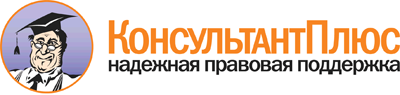 Приказ Минобрнауки России от 02.09.2014 N 1192
"Об установлении соответствия направлений подготовки высшего образования - подготовки кадров высшей квалификации по программам подготовки научно-педагогических кадров в аспирантуре, применяемых при реализации образовательных программ высшего образования, содержащих сведения, составляющие государственную тайну или служебную информацию ограниченного распространения, направлений подготовки высшего образования - подготовки кадров высшей квалификации по программам пДокумент предоставлен КонсультантПлюс

www.consultant.ru

Дата сохранения: 08.12.2014Коды укрупненных групп направлений подготовки. Коды направлений подготовкиНаименования укрупненных групп направлений подготовки. Наименования направлений подготовки <1>ШифрОтрасль науки, группа специальностей, специальность <2>Отрасли науки, по которым присуждается ученая степеньМАТЕМАТИЧЕСКИЕ И ЕСТЕСТВЕННЫЕ НАУКИМАТЕМАТИЧЕСКИЕ И ЕСТЕСТВЕННЫЕ НАУКИ01.00.00 ФИЗИКО-МАТЕМАТИЧЕСКИЕ НАУКИ01.00.00 ФИЗИКО-МАТЕМАТИЧЕСКИЕ НАУКИ01.00.00 ФИЗИКО-МАТЕМАТИЧЕСКИЕ НАУКИ01.00.00Математика и механика01.01.00МатематикаМатематика01.06.01Математика и механика01.01.01Вещественный, комплексный и функциональный анализФизико-математические01.06.01Математика и механика01.01.02Дифференциальные уравнения, динамические системы и оптимальное управлениеФизико-математические01.06.01Математика и механика01.01.03Математическая физикаФизико-математические01.06.01Математика и механика01.01.04Геометрия и топологияФизико-математическиеТехнические01.06.01Математика и механика01.01.05Теория вероятностей и математическая статистикаФизико-математические01.06.01Математика и механика01.01.06Математическая логика, алгебра и теория чиселФизико-математическиеТехнические01.06.01Математика и механика01.01.07Вычислительная математикаФизико-математические01.06.01Математика и механика01.01.09Дискретная математика и математическая кибернетикаФизико-математические01.06.01Математика и механика01.02.00МеханикаМеханика01.06.01Математика и механика01.02.01Теоретическая механикаФизико-математические01.06.01Математика и механика01.02.04Механика деформируемого твердого телаФизико-математическиеТехнические01.06.01Математика и механика01.02.05Механика жидкости, газа и плазмыФизико-математическиеТехнические01.06.01Математика и механика01.02.06Динамика, прочность машин, приборов и аппаратурыФизико-математическиеТехнические01.06.01Математика и механика01.02.08БиомеханикаФизико-математическиеБиологические01.06.01Математика и механика05.00.00 ТЕХНИЧЕСКИЕ НАУКИ05.00.00 ТЕХНИЧЕСКИЕ НАУКИ05.00.00 ТЕХНИЧЕСКИЕ НАУКИ01.06.01Математика и механика05.07.00Аэродинамика и процессы теплообмена летательных аппаратовАэродинамика и процессы теплообмена летательных аппаратов01.06.01Математика и механика05.07.01Аэродинамика и процессы теплообмена летательных аппаратовТехнические01.06.01Математика и механика05.07.03Прочность и тепловые режимы летательных аппаратовТехнические01.06.01Математика и механика05.07.09Динамика, баллистика, управление движением летательных аппаратовТехнические02.00.00Компьютерные и информационные науки01.00.00 ФИЗИКО-МАТЕМАТИЧЕСКИЕ НАУКИ01.00.00 ФИЗИКО-МАТЕМАТИЧЕСКИЕ НАУКИ01.00.00 ФИЗИКО-МАТЕМАТИЧЕСКИЕ НАУКИ02.06.01Компьютерные и информационные науки01.01.00МатематикаМатематика02.06.01Компьютерные и информационные науки01.01.07Вычислительная математикаФизико-математические02.06.01Компьютерные и информационные науки05.07.00Аэродинамика и процессы теплообмена летательных аппаратовАэродинамика и процессы теплообмена летательных аппаратов02.06.01Компьютерные и информационные науки05.07.10Инновационные технологии в аэрокосмической деятельностиТехнические02.06.01Компьютерные и информационные науки05.00.00 ТЕХНИЧЕСКИЕ НАУКИ05.00.00 ТЕХНИЧЕСКИЕ НАУКИ05.00.00 ТЕХНИЧЕСКИЕ НАУКИ02.06.01Компьютерные и информационные науки05.13.00Информатика, вычислительная техника и управлениеИнформатика, вычислительная техника и управление02.06.01Компьютерные и информационные науки05.13.01Системный анализ, управление и обработка информации (по отраслям)ТехническиеФизико-математические02.06.01Компьютерные и информационные науки05.13.11Математическое и программное обеспечение вычислительных машин, комплексов и компьютерных сетейТехническиеФизико-математические02.06.01Компьютерные и информационные науки05.13.15Вычислительные машины, комплексы и компьютерные сетиТехническиеФизико-математические02.06.01Компьютерные и информационные науки05.13.17Теоретические основы информатикиТехническиеФизико-математические02.06.01Компьютерные и информационные науки05.13.18Математическое моделирование, численные методы и комплексы программФизико-математическиеХимические03.00.00Физика и астрономия01.00.00 ФИЗИКО-МАТЕМАТИЧЕСКИЕ НАУКИ01.00.00 ФИЗИКО-МАТЕМАТИЧЕСКИЕ НАУКИ01.00.00 ФИЗИКО-МАТЕМАТИЧЕСКИЕ НАУКИ03.06.01Физика и астрономия01.03.00АстрономияАстрономия03.06.01Физика и астрономия01.03.01Астрометрия и небесная механикаФизико-математическиеТехнические03.06.01Физика и астрономия01.03.02Астрофизика и звездная астрономияФизико-математическиеТехнические03.06.01Физика и астрономия01.03.03Физика СолнцаФизико-математическиеТехнические03.06.01Физика и астрономия01.03.04Планетные исследованияФизико-математическиеТехнические03.06.01Физика и астрономия01.04.00ФизикаФизика03.06.01Физика и астрономия01.04.01Приборы и методы экспериментальной физикиФизико-математическиеТехнические03.06.01Физика и астрономия01.04.02Теоретическая физикаФизико-математические03.06.01Физика и астрономия01.04.03РадиофизикаФизико-математическиеТехнические03.06.01Физика и астрономия01.04.04Физическая электроникаФизико-математическиеТехнические03.06.01Физика и астрономия01.04.05ОптикаФизико-математическиеТехнические03.06.01Физика и астрономия01.04.06АкустикаФизико-математическиеТехнические03.06.01Физика и астрономия01.04.07Физика конденсированного состоянияФизико-математическиеТехнические03.06.01Физика и астрономия01.04.08Физика плазмыХимическиеФизико-математическиеТехнические03.06.01Физика и астрономия01.04.09Физика низких температурФизико-математическиеТехнические03.06.01Физика и астрономия01.04.10Физика полупроводниковФизико-математическиеТехнические03.06.01Физика и астрономия01.04.11Физика магнитных явленийФизико-математическиеТехнические03.06.01Физика и астрономия01.04.13Электрофизика, электрофизические установкиФизико-математическиеТехнические03.06.01Физика и астрономия01.04.14Теплофизика и теоретическая теплотехникаФизико-математическиеТехнические03.06.01Физика и астрономия01.04.15Физика и технология наноструктур, атомная и молекулярная физикаХимическиеФизико-математическиеТехнические03.06.01Физика и астрономия01.04.16Физика атомного ядра и элементарных частицФизико-математическиеТехнические03.06.01Физика и астрономия01.04.17Химическая физика, горение и взрыв, физика экстремальных состояний веществаФизико-математическиеТехническиеХимические03.06.01Физика и астрономия01.04.18Кристаллография, физика кристалловФизико-математическиеТехнические03.06.01Физика и астрономия01.04.20Физика пучков заряженных частиц и ускорительная техникаФизико-математическиеТехнические03.06.01Физика и астрономия01.04.21Лазерная физикаФизико-математическиеТехнические03.06.01Физика и астрономия01.04.23Физика высоких энергийФизико-математическиеТехнические03.06.01Физика и астрономия03.00.00 БИОЛОГИЧЕСКИЕ НАУКИ03.00.00 БИОЛОГИЧЕСКИЕ НАУКИ03.00.00 БИОЛОГИЧЕСКИЕ НАУКИ03.06.01Физика и астрономия03.01.00Физико-химическая биологияФизико-химическая биология03.06.01Физика и астрономия03.01.02БиофизикаФизико-математическиеТехнические03.06.01Физика и астрономия03.01.03Молекулярная биологияФизико-математические03.06.01Физика и астрономия03.01.08БиоинженерияФизико-математические03.06.01Физика и астрономия05.00.00 ТЕХНИЧЕСКИЕ НАУКИ05.00.00 ТЕХНИЧЕСКИЕ НАУКИ05.00.00 ТЕХНИЧЕСКИЕ НАУКИ03.06.01Физика и астрономия05.07.00Аэродинамика и процессы теплообмена летательных аппаратовАэродинамика и процессы теплообмена летательных аппаратов03.06.01Физика и астрономия05.07.01Аэродинамика и процессы теплообмена летательных аппаратовТехнические03.06.01Физика и астрономия05.07.03Прочность и тепловые режимы летательных аппаратовТехнические04.00.00Химия01.00.00 ФИЗИКО-МАТЕМАТИЧЕСКИЕ НАУКИ01.00.00 ФИЗИКО-МАТЕМАТИЧЕСКИЕ НАУКИ01.00.00 ФИЗИКО-МАТЕМАТИЧЕСКИЕ НАУКИ04.06.01Химические науки01.04.00ФизикаФизика04.06.01Химические науки01.04.17Химическая физика, горение и взрыв, физика экстремальных состояний веществаХимические04.06.01Химические науки01.04.18Кристаллография, физика кристалловХимические04.06.01Химические науки02.00.00 ХИМИЧЕСКИЕ НАУКИ02.00.00 ХИМИЧЕСКИЕ НАУКИ02.00.00 ХИМИЧЕСКИЕ НАУКИ04.06.01Химические науки02.00.00Химические наукиХимические науки04.06.01Химические науки02.00.01Неорганическая химияХимические04.06.01Химические науки02.00.02Аналитическая химияХимические04.06.01Химические науки02.00.03Органическая химияХимические04.06.01Химические науки02.00.04Физическая химияХимические04.06.01Химические науки02.00.05ЭлектрохимияХимическиеФизико-математическиеТехнические04.06.01Химические науки02.00.06Высокомолекулярные соединенияХимические04.06.01Химические науки02.00.08Химия элементоорганических соединенийХимические04.06.01Химические науки02.00.09Химия высоких энергийХимические04.06.01Химические науки02.00.10Биоорганическая химияБиологическиеХимические04.06.01Химические науки02.00.11Коллоидная химияХимические04.06.01Химические науки02.00.12Бионеорганическая химияХимические04.06.01Химические науки02.00.13НефтехимияХимические04.06.01Химические науки02.00.14РадиохимияХимические04.06.01Химические науки02.00.15Кинетика и катализХимические04.06.01Химические науки02.00.16Медицинская химияХимические04.06.01Химические науки02.00.17Математическая и квантовая химияХимические04.06.01Химические науки02.00.21Химия твердого телаХимические04.06.01Химические науки03.00.00 БИОЛОГИЧЕСКИЕ НАУКИ03.00.00 БИОЛОГИЧЕСКИЕ НАУКИ03.00.00 БИОЛОГИЧЕСКИЕ НАУКИ04.06.01Химические науки03.02.00Общая биологияОбщая биология04.06.01Химические науки03.02.08Экология (по отраслям)Химические05.00.00Науки о земле03.00.00 БИОЛОГИЧЕСКИЕ НАУКИ03.00.00 БИОЛОГИЧЕСКИЕ НАУКИ03.00.00 БИОЛОГИЧЕСКИЕ НАУКИ05.06.01Науки о земле03.02.00Общая биологияОбщая биология05.06.01Науки о земле03.02.08Экология (по отраслям)Технические05.06.01Науки о земле25.00.00 НАУКИ О ЗЕМЛЕ25.00.00 НАУКИ О ЗЕМЛЕ25.00.00 НАУКИ О ЗЕМЛЕ05.06.01Науки о земле25.00.01Общая и региональная геологияГеолого-минералогические05.06.01Науки о земле25.00.02Палеонтология и стратиграфияГеолого-минералогическиеБиологические05.06.01Науки о земле25.00.03Геотектоника и геодинамикаГеолого-минералогические05.06.01Науки о земле25.00.04Петрология, вулканологияГеолого-минералогические05.06.01Науки о земле25.00.05Минералогия, кристаллографияГеолого-минералогическиеФизико-математическиеХимические05.06.01Науки о земле25.00.06ЛитологияГеолого-минералогические05.06.01Науки о земле25.00.07ГидрогеологияГеолого-минералогическиеТехнические05.06.01Науки о земле25.00.08Инженерная геология, мерзлотоведение и грунтоведениеГеографическиеГеолого-минералогическиеТехнические05.06.01Науки о земле25.00.09Геохимия, геохимические методы поисков полезных ископаемыхГеолого-минералогическиеФизико-математическиеТехническиеХимические05.06.01Науки о земле25.00.10Геофизика, геофизические методы поисков полезных ископаемыхГеолого-минералогическиеФизико-математическиеТехнические05.06.01Науки о земле25.00.11Геология, поиски и разведка твердых полезных ископаемых, минерагенияГеолого-минералогическиеТехнические05.06.01Науки о земле25.00.12Геология, поиски и разведка нефтяных и газовых месторожденийГеолого-минералогическиеТехнические05.06.01Науки о земле25.00.13Обогащение полезных ископаемыхТехнические05.06.01Науки о земле25.00.16Горнопромышленная и нефтегазопромысловая геология, геофизика, маркшейдерское дело и геометрия недрГеолого-минералогическиеТехнические05.06.01Науки о земле25.00.22Геотехнология (подземная, открытая и строительная)Технические05.06.01Науки о земле25.00.23Физическая география и биогеография, география почв и геохимия ландшафтовГеографическиеГеолого-минералогические05.06.01Науки о земле25.00.24Экономическая, социальная, политическая и рекреационная географияГеографические05.06.01Науки о земле25.00.25Геоморфология и эволюционная географияГеографическиеГеолого-минералогические05.06.01Науки о земле25.00.26Землеустройство, кадастр и мониторинг земельГеографическиеТехнические05.06.01Науки о земле25.00.27Гидрология суши, водные ресурсы, гидрохимияГеографическиеФизико-математическиеТехническиеХимические05.06.01Науки о земле25.00.28ОкеанологияГеолого-минералогическиеГеографическиеФизико-математическиеТехническиеБиологические05.06.01Науки о земле25.00.29Физика атмосферы и гидросферыФизико-математические05.06.01Науки о земле25.00.30Метеорология, климатология, агрометеорологияГеографическиеФизико-математическиеТехнические05.06.01Науки о земле25.00.31Гляциология и криология ЗемлиГеографическиеГеолого-минералогические05.06.01Науки о земле25.00.32ГеодезияФизико-математическиеТехнические05.06.01Науки о земле25.00.33Картография (по отраслям)ГеографическиеФизико-математическиеТехнические05.06.01Науки о земле25.00.34Аэрокосмические исследования Земли, фотограмметрияГеографическиеГеолого-минералогическиеТехнические05.06.01Науки о земле25.00.35Геоинформатика (по отраслям)Геолого-минералогическиеГеографическиеФизико-математическиеТехнические05.06.01Науки о земле25.00.36Геоэкология (по отраслям)ГеографическиеГеолого-минералогическиеТехнические06.00.00Биологические науки03.00.00 БИОЛОГИЧЕСКИЕ НАУКИ03.00.00 БИОЛОГИЧЕСКИЕ НАУКИ03.00.00 БИОЛОГИЧЕСКИЕ НАУКИ06.06.01Биологические науки03.01.00Физико-химическая биологияФизико-химическая биология06.06.01Биологические науки03.01.01РадиобиологияБиологическиеВетеринарные06.06.01Биологические науки03.01.02БиофизикаБиологические06.06.01Биологические науки03.01.03Молекулярная биологияБиологическиеХимические06.06.01Биологические науки03.01.04БиохимияБиологическиеХимические06.06.01Биологические науки03.01.05Физиология и биохимия растенийБиологические06.06.01Биологические науки03.01.06Биотехнология (в том числе бионанотехнологии)БиологическиеВетеринарныеСельскохозяйственные06.06.01Биологические науки03.01.07Молекулярная генетикаБиологические06.06.01Биологические науки03.01.08БиоинженерияБиологические06.06.01Биологические науки03.01.09Математическая биология, биоинформатикаБиологические06.06.01Биологические науки03.02.00Общая биологияОбщая биология06.06.01Биологические науки03.02.01БотаникаБиологические06.06.01Биологические науки03.02.02ВирусологияМедицинскиеБиологические06.06.01Биологические науки03.02.03МикробиологияМедицинскиеБиологические06.06.01Биологические науки03.02.04ЗоологияБиологические06.06.01Биологические науки03.02.05ЭнтомологияБиологические06.06.01Биологические науки03.02.06ИхтиологияБиологические06.06.01Биологические науки03.02.07ГенетикаБиологические06.06.01Биологические науки03.02.08Экология (по отраслям)ХимическиеМедицинскиеБиологические06.06.01Биологические науки03.02.09БиогеохимияБиологические06.06.01Биологические науки03.02.10ГидробиологияБиологические06.06.01Биологические науки03.02.11ПаразитологияМедицинскиеБиологическиеВетеринарные06.06.01Биологические науки03.02.12МикологияМедицинскиеБиологические06.06.01Биологические науки03.02.13ПочвоведениеБиологические06.06.01Биологические науки03.02.14Биологические ресурсыБиологические06.06.01Биологические науки03.03.00ФизиологияФизиология06.06.01Биологические науки03.03.01ФизиологияБиологическиеВетеринарные06.06.01Биологические науки03.03.02АнтропологияБиологическиеИсторические06.06.01Биологические науки03.03.03ИммунологияМедицинскиеБиологическиеВетеринарные06.06.01Биологические науки03.03.04Клеточная биология, цитология, гистологияБиологическиеСельскохозяйственные06.06.01Биологические науки03.03.05Биология развития, эмбриологияБиологические06.06.01Биологические науки03.03.06НейробиологияБиологические06.06.01Биологические науки14.00.00 МЕДИЦИНСКИЕ НАУКИ14.00.00 МЕДИЦИНСКИЕ НАУКИ14.00.00 МЕДИЦИНСКИЕ НАУКИ06.06.01Биологические науки14.01.00Клиническая медицинаКлиническая медицина06.06.01Биологические науки14.01.05КардиологияБиологические06.06.01Биологические науки14.01.12ОнкологияБиологические06.06.01Биологические науки14.01.24Трансплантология и искусственные органыБиологические06.06.01Биологические науки14.01.27НаркологияБиологические06.06.01Биологические науки14.01.30Геронтология и гериатрияБиологические06.06.01Биологические науки14.03.00Медико-биологические наукиМедико-биологические науки06.06.01Биологические науки14.03.01Анатомия человекаБиологические06.06.01Биологические науки14.03.02Патологическая анатомияБиологические06.06.01Биологические науки14.03.03Патологическая физиологияБиологические06.06.01Биологические науки14.03.04ТоксикологияБиологические06.06.01Биологические науки14.03.06Фармакология, клиническая фармакологияБиологические06.06.01Биологические науки14.03.08Авиационная, космическая и морская медицинаБиологические06.06.01Биологические науки14.03.10Клиническая лабораторная диагностикаБиологические06.06.01Биологические науки14.03.11Восстановительная медицина, спортивная медицина, лечебная физкультура, курортология и физиотерапияБиологические06.06.01Биологические науки14.04.00Фармацевтические наукиФармацевтические науки06.06.01Биологические науки14.04.02Фармацевтическая химия, фармакогнозияБиологические06.06.01Биологические науки19.00.00 ПСИХОЛОГИЧЕСКИЕ НАУКИ19.00.00 ПСИХОЛОГИЧЕСКИЕ НАУКИ19.00.00 ПСИХОЛОГИЧЕСКИЕ НАУКИ06.06.01Биологические науки19.00.02ПсихофизиологияПсихологические06.06.01Биологические науки19.00.04Медицинская психологияПсихологические06.06.01Биологические науки19.00.13Психология развития, акмеологияПсихологическиеИНЖЕНЕРНОЕ ДЕЛО, ТЕХНОЛОГИИ И ТЕХНИЧЕСКИЕ НАУКИИНЖЕНЕРНОЕ ДЕЛО, ТЕХНОЛОГИИ И ТЕХНИЧЕСКИЕ НАУКИ05.00.00 ТЕХНИЧЕСКИЕ НАУКИ05.00.00 ТЕХНИЧЕСКИЕ НАУКИ05.00.00 ТЕХНИЧЕСКИЕ НАУКИ07.00.00Архитектура05.23.00Строительство и архитектураСтроительство и архитектура07.06.01Архитектура05.23.20Теория и история архитектуры, реставрация и реконструкция историко-архитектурного наследияАрхитектура07.06.01Архитектура05.23.21Архитектура зданий и сооружений. Творческие концепции архитектурной деятельностиАрхитектура07.06.01Архитектура05.23.22Градостроительство, планировка сельских населенных пунктовТехнические Архитектура07.06.01Архитектура07.00.00 ИСТОРИЧЕСКИЕ НАУКИ И АРХЕОЛОГИЯ07.00.00 ИСТОРИЧЕСКИЕ НАУКИ И АРХЕОЛОГИЯ07.00.00 ИСТОРИЧЕСКИЕ НАУКИ И АРХЕОЛОГИЯ07.06.01Архитектура07.00.10История науки и техникиТехнические Архитектура08.00.00Техника и технологии строительства05.00.00 ТЕХНИЧЕСКИЕ НАУКИ05.00.00 ТЕХНИЧЕСКИЕ НАУКИ05.00.00 ТЕХНИЧЕСКИЕ НАУКИ08.06.01Техника и технологии строительства05.02.00Машиностроение и машиноведениеМашиностроение и машиноведение08.06.01Техника и технологии строительства05.02.13Машины, агрегаты и процессы (по отраслям)Технические08.06.01Техника и технологии строительства05.02.22Организация производства (по отраслям)Технические08.06.01Техника и технологии строительства05.13.00Информатика, вычислительная техника и управлениеИнформатика, вычислительная техника и управление08.06.01Техника и технологии строительства05.13.01Системный анализ, управление и обработка информации (по отраслям)Технические08.06.01Техника и технологии строительства05.13.06Автоматизация и управление технологическими процессами и производствами (по отраслям)Технические08.06.01Техника и технологии строительства05.13.12Системы автоматизации проектирования (по отраслям)Технические08.06.01Техника и технологии строительства05.16.00Металлургия и материаловедениеМеталлургия и материаловедение08.06.01Техника и технологии строительства05.16.08Нанотехнологии и наноматериалы (по отраслям)Технические08.06.01Техника и технологии строительства05.16.09Материаловедение (по отраслям)Технические08.06.01Техника и технологии строительства05.23.00Строительство и архитектураСтроительство и архитектура08.06.01Техника и технологии строительства05.23.01Строительные конструкции, здания и сооруженияТехнические08.06.01Техника и технологии строительства05.23.02Основания и фундаменты, подземные сооруженияТехнические08.06.01Техника и технологии строительства05.23.03Теплоснабжение, вентиляция, кондиционирование воздуха, газоснабжение и освещениеТехнические08.06.01Техника и технологии строительства05.23.04Водоснабжение, канализация, строительные системы охраны водных ресурсовТехнические08.06.01Техника и технологии строительства05.23.05Строительные материалы и изделияТехнические08.06.01Техника и технологии строительства05.23.07Гидротехническое строительствоТехнические08.06.01Техника и технологии строительства05.23.08Технология и организация строительстваТехнические08.06.01Техника и технологии строительства05.23.11Проектирование и строительство дорог, метрополитенов, аэродромов, мостов и транспортных тоннелейТехнические08.06.01Техника и технологии строительства05.23.16Гидравлика и инженерная гидрологияТехнические08.06.01Техника и технологии строительства05.23.17Строительная механикаТехнические08.06.01Техника и технологии строительства05.23.19Экологическая безопасность строительства и городского хозяйстваТехнические08.06.01Техника и технологии строительства05.26.00Безопасность деятельности человекаБезопасность деятельности человека08.06.01Техника и технологии строительства05.26.01Охрана труда (по отраслям)СоциологическиеТехнические08.06.01Техника и технологии строительства05.26.02Безопасность в чрезвычайных ситуациях (по отраслям)Технические08.06.01Техника и технологии строительства05.26.03Пожарная и промышленная безопасность (по отраслям)Технические08.06.01Техника и технологии строительства25.00.00 НАУКИ О ЗЕМЛЕ25.00.00 НАУКИ О ЗЕМЛЕ25.00.00 НАУКИ О ЗЕМЛЕ08.06.01Техника и технологии строительства25.00.20Геомеханика, разрушение горных пород, рудничная аэрогазодинамика и горная теплофизикаТехнические08.06.01Техника и технологии строительства25.00.22Геотехнология (подземная, открытая и строительная)Технические09.00.00Информатика и вычислительная техника05.00.00 ТЕХНИЧЕСКИЕ НАУКИ05.00.00 ТЕХНИЧЕСКИЕ НАУКИ05.00.00 ТЕХНИЧЕСКИЕ НАУКИ09.06.01Информатика и вычислительная техника05.01.00Инженерная геометрия и компьютерная графикаИнженерная геометрия и компьютерная графика09.06.01Информатика и вычислительная техника05.01.01Инженерная геометрия и компьютерная графикаТехнические09.06.01Информатика и вычислительная техника05.07.00Авиационная и ракетно-космическая техникаАвиационная и ракетно-космическая техника09.06.01Информатика и вычислительная техника05.07.10Инновационные технологии в аэрокосмической деятельностиТехнические09.06.01Информатика и вычислительная техника05.13.00Информатика, вычислительная техника и управлениеИнформатика, вычислительная техника и управление09.06.01Информатика и вычислительная техника05.13.01Системный анализ, управление и обработка информации (по отраслям)ТехническиеФизико-математические09.06.01Информатика и вычислительная техника05.13.05Элементы и устройства вычислительной техники и систем управленияТехнические09.06.01Информатика и вычислительная техника05.13.06Автоматизация и управление технологическими процессами и производствами (по отраслям)Технические09.06.01Информатика и вычислительная техника05.13.10Управление в социальных и экономических системахТехнические09.06.01Информатика и вычислительная техника05.13.11Математическое и программное обеспечение вычислительных машин, комплексов и компьютерных сетейТехническиеФизико-математические09.06.01Информатика и вычислительная техника05.13.12Системы автоматизации проектирования (по отраслям)ТехническиеФизико-математические09.06.01Информатика и вычислительная техника05.13.15Вычислительные машины, комплексы и компьютерные сетиТехническиеФизико-математические09.06.01Информатика и вычислительная техника05.13.17Теоретические основы информатикиТехническиеФизико-математические09.06.01Информатика и вычислительная техника05.13.18Математическое моделирование, численные методы и комплексы программТехническиеФизико-математические09.06.01Информатика и вычислительная техника05.13.20Квантовые методы обработки информацииТехническиеФизико-математические09.06.01Информатика и вычислительная техника05.25.00Документальная информацияДокументальная информация09.06.01Информатика и вычислительная техника05.25.05Информационные системы и процессыТехнические09.06.01Информатика и вычислительная техника25.00.00 НАУКИ О ЗЕМЛЕ25.00.00 НАУКИ О ЗЕМЛЕ25.00.00 НАУКИ О ЗЕМЛЕ09.06.01Информатика и вычислительная техника25.00.35ГеоинформатикаТехнические10.00.00Информационная безопасность05.00.00 ТЕХНИЧЕСКИЕ НАУКИ05.00.00 ТЕХНИЧЕСКИЕ НАУКИ05.00.00 ТЕХНИЧЕСКИЕ НАУКИ10.06.01Информационная безопасность05.13.00Информатика, вычислительная техника и управлениеИнформатика, вычислительная техника и управление10.06.01Информационная безопасность05.13.19Методы и системы защиты информации, информационная безопасностьТехническиеФизико-математические11.00.00Электроника, радиотехника и системы связи05.00.00 ТЕХНИЧЕСКИЕ НАУКИ05.00.00 ТЕХНИЧЕСКИЕ НАУКИ05.00.00 ТЕХНИЧЕСКИЕ НАУКИ11.06.01Электроника, радиотехника и системы связи05.12.00Радиотехника и связьРадиотехника и связь11.06.01Электроника, радиотехника и системы связи05.12.04Радиотехника, в том числе системы и устройства телевиденияТехническиеФизико-математические11.06.01Электроника, радиотехника и системы связи05.12.07Антенны, СВЧ-устройства и их технологииТехническиеФизико-математические11.06.01Электроника, радиотехника и системы связи05.12.13Системы, сети и устройства телекоммуникацийТехническиеФизико-математические11.06.01Электроника, радиотехника и системы связи05.12.14Радиолокация и радионавигацияТехническиеФизико-математические11.06.01Электроника, радиотехника и системы связи05.27.00ЭлектроникаЭлектроника11.06.01Электроника, радиотехника и системы связи05.27.01Твердотельная электроника, радиоэлектронные компоненты, микро- и наноэлектроника, приборы на квантовых эффектахТехническиеФизико-математические11.06.01Электроника, радиотехника и системы связи05.27.02Вакуумная и плазменная электроникаТехническиеФизико-математические11.06.01Электроника, радиотехника и системы связи05.27.03Квантовая электроникаТехническиеФизико-математические11.06.01Электроника, радиотехника и системы связи05.27.06Технология и оборудование для производства полупроводников, материалов и приборов электронной техникиХимическиеТехнические12.00.00Фотоника, приборостроение, оптические и биотехнические системы и технологии05.00.00 ТЕХНИЧЕСКИЕ НАУКИ05.00.00 ТЕХНИЧЕСКИЕ НАУКИ05.00.00 ТЕХНИЧЕСКИЕ НАУКИ12.06.01Фотоника, приборостроение, оптические и биотехнические системы и технологии05.11.00Приборостроение, метрология и информационно-измерительные приборы и системыПриборостроение, метрология и информационно-измерительные приборы и системы12.06.01Фотоника, приборостроение, оптические и биотехнические системы и технологии05.11.01Приборы и методы измерения (по видам измерений)ТехническиеФизико-математические12.06.01Фотоника, приборостроение, оптические и биотехнические системы и технологии05.11.03Приборы навигацииТехнические12.06.01Фотоника, приборостроение, оптические и биотехнические системы и технологии05.11.06Акустические приборы и системыТехническиеФизико-математические12.06.01Фотоника, приборостроение, оптические и биотехнические системы и технологии05.11.07Оптические и оптико-электронные приборы и комплексыТехническиеФизико-математические12.06.01Фотоника, приборостроение, оптические и биотехнические системы и технологии05.11.08Радиоизмерительные приборыТехнические12.06.01Фотоника, приборостроение, оптические и биотехнические системы и технологии05.11.10Приборы и методы для измерения ионизирующих излучений и рентгеновские приборыТехническиеФизико-математические12.06.01Фотоника, приборостроение, оптические и биотехнические системы и технологии05.11.13Приборы и методы контроля природной среды, веществ, материалов и изделийТехнические12.06.01Фотоника, приборостроение, оптические и биотехнические системы и технологии05.11.14Технология приборостроенияТехническиеФизико-математические12.06.01Фотоника, приборостроение, оптические и биотехнические системы и технологии05.11.15Метрология и метрологическое обеспечениеТехнические12.06.01Фотоника, приборостроение, оптические и биотехнические системы и технологии05.11.16Информационно-измерительные и управляющие системы (по отраслям)ТехническиеФизико-математические12.06.01Фотоника, приборостроение, оптические и биотехнические системы и технологии05.11.17Приборы, системы и изделия медицинского назначенияТехническиеФизико-математические13.00.00Электро- и теплоэнергетика01.00.00 ФИЗИКО-МАТЕМАТИЧЕСКИЕ НАУКИ01.00.00 ФИЗИКО-МАТЕМАТИЧЕСКИЕ НАУКИ01.00.00 ФИЗИКО-МАТЕМАТИЧЕСКИЕ НАУКИ13.06.01Электро- и теплотехника01.04.00ФизикаФизика13.06.01Электро- и теплотехника01.04.13Электрофизика, электрофизические установкиТехнические13.06.01Электро- и теплотехника01.04.14Теплофизика и теоретическая теплотехникаТехнические13.06.01Электро- и теплотехника05.00.00 ТЕХНИЧЕСКИЕ НАУКИ05.00.00 ТЕХНИЧЕСКИЕ НАУКИ05.00.00 ТЕХНИЧЕСКИЕ НАУКИ13.06.01Электро- и теплотехника05.04.00Энергетическое, металлургическое и химическое машиностроениеЭнергетическое, металлургическое и химическое машиностроение13.06.01Электро- и теплотехника05.04.02Тепловые двигателиТехнические13.06.01Электро- и теплотехника05.04.03Машины и аппараты, процессы холодильной и криогенной техники, систем кондиционирования и жизнеобеспеченияТехнические13.06.01Электро- и теплотехника05.04.12Турбомашины и комбинированные турбоустановкиТехнические13.06.01Электро- и теплотехника05.07.00Авиационная и ракетно-космическая техникаАвиационная и ракетно-космическая техника13.06.01Электро- и теплотехника05.07.01Аэродинамика и процессы теплообмена летательных аппаратовТехнические13.06.01Электро- и теплотехника05.07.05Тепловые, электроракетные двигатели и энергоустановки летательных аппаратовТехнические13.06.01Электро- и теплотехника05.09.00ЭлектротехникаЭлектротехника13.06.01Электро- и теплотехника05.09.01Электромеханика и электрические аппаратыТехнические13.06.01Электро- и теплотехника05.09.02Электротехнические материалы и изделияТехнические13.06.01Электро- и теплотехника05.09.03Электротехнические комплексы и системыТехнические13.06.01Электро- и теплотехника05.09.05Теоретическая электротехникаТехнические13.06.01Электро- и теплотехника05.09.07СветотехникаТехнические13.06.01Электро- и теплотехника05.09.10ЭлектротехнологияТехнические13.06.01Электро- и теплотехника05.09.12Силовая электроникаТехнические13.06.01Электро- и теплотехника05.14.00ЭнергетикаЭнергетика13.06.01Электро- и теплотехника05.14.01Энергетические системы и комплексыТехнические13.06.01Электро- и теплотехника05.14.02Электрические станции и электроэнергетические системыТехнические13.06.01Электро- и теплотехника05.14.04Промышленная теплоэнергетикаТехнические13.06.01Электро- и теплотехника05.14.08Энергоустановки на основе возобновляемых видов энергииТехнические13.06.01Электро- и теплотехника05.14.12Техника высоких напряженийТехнические13.06.01Электро- и теплотехника05.14.14Тепловые электрические станции, их энергетические системы и агрегатыТехнические14.00.00Ядерная энергетика и технологии05.00.00 ТЕХНИЧЕСКИЕ НАУКИ05.00.00 ТЕХНИЧЕСКИЕ НАУКИ05.00.00 ТЕХНИЧЕСКИЕ НАУКИ14.06.01Ядерная, тепловая и возобновляемая энергетика и сопутствующие технологии05.04.00Энергетическое, металлургическое и химическое машиностроениеЭнергетическое, металлургическое и химическое машиностроение14.06.01Ядерная, тепловая и возобновляемая энергетика и сопутствующие технологии05.04.11Атомное реакторостроение, машины, агрегаты и технология материалов атомной промышленностиТехнические14.06.01Ядерная, тепловая и возобновляемая энергетика и сопутствующие технологии05.07.00Авиационная и ракетно-космическая техникаАвиационная и ракетно-космическая техника14.06.01Ядерная, тепловая и возобновляемая энергетика и сопутствующие технологии05.07.05Тепловые, электроракетные двигатели и энергоустановки летательных аппаратовТехнические14.06.01Ядерная, тепловая и возобновляемая энергетика и сопутствующие технологии05.07.10Инновационные технологии в аэрокосмической деятельностиТехнические14.06.01Ядерная, тепловая и возобновляемая энергетика и сопутствующие технологии05.14.00ЭнергетикаЭнергетика14.06.01Ядерная, тепловая и возобновляемая энергетика и сопутствующие технологии05.14.03Ядерные энергетические установки, включая проектирование, эксплуатацию и вывод из эксплуатацииТехнические14.06.01Ядерная, тепловая и возобновляемая энергетика и сопутствующие технологии05.14.08Энергоустановки на основе возобновляемых источников энергииТехнические14.06.01Ядерная, тепловая и возобновляемая энергетика и сопутствующие технологии05.17.00Химическая технологияХимическая технология14.06.01Ядерная, тепловая и возобновляемая энергетика и сопутствующие технологии05.17.02Технология редких, рассеянных и радиоактивных металловТехнические Химические15.00.00Машиностроение05.00.00 ТЕХНИЧЕСКИЕ НАУКИ05.00.00 ТЕХНИЧЕСКИЕ НАУКИ05.00.00 ТЕХНИЧЕСКИЕ НАУКИ15.06.01Машиностроение05.02.00Машиностроение и машиноведениеМашиностроение и машиноведение15.06.01Машиностроение05.02.02Машиноведение, системы приводов и детали машинТехнические15.06.01Машиностроение05.02.04Трение и износ в машинахТехнические15.06.01Машиностроение05.02.05Роботы, механотроника и робототехнические системыТехнические15.06.01Машиностроение05.02.07Технология и оборудование механической и физико-технической обработкиТехнические15.06.01Машиностроение05.02.08Технология машиностроенияТехнические15.06.01Машиностроение05.02.09Технологии и машины обработки давлениемТехнические15.06.01Машиностроение05.02.10Сварка, родственные процессы и технологииТехнические15.06.01Машиностроение05.02.11Методы контроля и диагностика в машиностроенииТехнические15.06.01Машиностроение05.02.13Машины, агрегаты и процессы (по отраслям)Технические15.06.01Машиностроение05.02.18Теория механизмов и машинТехнические15.06.01Машиностроение05.02.22Организация производства (по отраслям)Технические15.06.01Машиностроение05.02.23Стандартизация и управление качеством продукцииТехнические15.06.01Машиностроение05.04.00Энергетическое, металлургическое и химическое машиностроениеЭнергетическое, металлургическое и химическое машиностроение15.06.01Машиностроение05.04.06Вакуумная, компрессорная техника и пневмосистемыТехнические15.06.01Машиностроение05.04.11Атомное реакторостроение, машины, агрегаты и технология материалов атомной промышленностиТехнические15.06.01Машиностроение05.04.13Гидравлические машины и гидропневмоагрегатыТехнические15.06.01Машиностроение05.05.00Транспортное, горное и строительное машиностроениеТранспортное, горное и строительное машиностроение15.06.01Машиностроение05.05.03Колесные и гусеничные машиныТехнические15.06.01Машиностроение05.05.04Дорожные, строительные и подъемно-транспортные машиныТехнические15.06.01Машиностроение05.05.06Горные машиныТехнические15.06.01Машиностроение05.07.00Авиационная и ракетно-космическая техникаАвиационная и ракетно-космическая техника15.06.01Машиностроение05.07.02Проектирование, конструкция и производство летательных аппаратовТехнические15.06.01Машиностроение05.07.05Тепловые, электроракетные двигатели и энергоустановки летательных аппаратовТехнические15.06.01Машиностроение05.07.06Наземные комплексы, стартовое оборудование, эксплуатация летательных аппаратовТехнические15.06.01Машиностроение05.16.00Металлургия и металловедениеМеталлургия и металловедение15.06.01Машиностроение05.16.02Металлургия черных, цветных и редких металловТехнические16.00.00Физико-технические науки и технологии01.00.00 ФИЗИКО-МАТЕМАТИЧЕСКИЕ НАУКИ01.00.00 ФИЗИКО-МАТЕМАТИЧЕСКИЕ НАУКИ01.00.00 ФИЗИКО-МАТЕМАТИЧЕСКИЕ НАУКИ16.06.01Физико-технические науки и технологии01.02.00МеханикаМеханика16.06.01Физико-технические науки и технологии01.02.04Механика деформируемого твердого телаФизико-математическиеТехнические16.06.01Физико-технические науки и технологии01.02.05Механика жидкости, газа и плазмыФизико-математическиеТехнические16.06.01Физико-технические науки и технологии01.04.00ФизикаФизика16.06.01Физико-технические науки и технологии01.04.03РадиофизикаТехнические16.06.01Физико-технические науки и технологии01.04.04Физическая электроникаТехнические16.06.01Физико-технические науки и технологии01.04.05ОптикаТехнические16.06.01Физико-технические науки и технологии01.04.06АкустикаТехнические16.06.01Физико-технические науки и технологии01.04.10Физика полупроводниковТехнические16.06.01Физико-технические науки и технологии05.00.00 ТЕХНИЧЕСКИЕ НАУКИ05.00.00 ТЕХНИЧЕСКИЕ НАУКИ05.00.00 ТЕХНИЧЕСКИЕ НАУКИ16.06.01Физико-технические науки и технологии05.07.00Авиационная и ракетно-космическая техникаАвиационная и ракетно-космическая техника16.06.01Физико-технические науки и технологии05.07.01Аэродинамика и процессы теплообмена летательных аппаратовТехнические16.06.01Физико-технические науки и технологии05.07.05Тепловые, электроракетные двигатели и энергоустановки летательных аппаратовТехнические18.00.00Химические технологии05.00.00 ТЕХНИЧЕСКИЕ НАУКИ05.00.00 ТЕХНИЧЕСКИЕ НАУКИ05.00.00 ТЕХНИЧЕСКИЕ НАУКИ18.06.01Химические технологии05.16.00Металлургия и металловедениеМеталлургия и металловедение18.06.01Химические технологии05.16.09Материаловедение (по отраслям)Технические18.06.01Химические технологии05.17.00Химическая технологияХимическая технология18.06.01Химические технологии05.17.01Технология неорганических веществТехническиеХимические18.06.01Химические технологии05.17.02Технология редких, рассеянных и радиоактивных элементовТехническиеХимические18.06.01Химические технологии05.17.03Технология электрохимических процессов и защита от коррозииТехническиеХимические18.06.01Химические технологии05.17.04Технология органических веществТехническиеХимические18.06.01Химические технологии05.17.06Технология и переработка полимеров и композитовТехническиеХимические18.06.01Химические технологии05.17.07Химическая технология топлива и высокоэнергетических веществТехническиеХимические18.06.01Химические технологии05.17.08Процессы и аппараты химических технологийТехническиеХимическиеФизико-математические18.06.01Химические технологии05.17.11Технология силикатных и тугоплавких неметаллических материаловТехническиеХимические18.06.01Химические технологии05.17.18Мембраны и мембранная технологияТехническиеХимическиеФизико-математические18.06.01Химические технологии05.21.00Технология, машины и оборудование лесозаготовок, лесного хозяйства, деревообработки и химической переработки биомассы дереваТехнология, машины и оборудование лесозаготовок, лесного хозяйства, деревообработки и химической переработки биомассы дерева18.06.01Химические технологии05.21.03Технология и оборудование химической переработки биомассы дерева; химия древесиныХимическиеТехнические19.00.00Промышленная экология и биотехнологии03.00.00 БИОЛОГИЧЕСКИЕ НАУКИ03.00.00 БИОЛОГИЧЕСКИЕ НАУКИ03.00.00 БИОЛОГИЧЕСКИЕ НАУКИ19.06.01Промышленная экология и биотехнологии03.01.00Физико-химическая биологияФизико-химическая биология19.06.01Промышленная экология и биотехнологии03.01.06Биотехнология (в том числе бионанотехнологии)Биологические19.06.01Промышленная экология и биотехнологии03.02.00Общая биологияОбщая биология19.06.01Промышленная экология и биотехнологии03.02.03МикробиологияБиологические19.06.01Промышленная экология и биотехнологии03.02.08Экология (по отраслям)ТехническиеБиологические19.06.01Промышленная экология и биотехнологии03.02.13ПочвоведениеБиологические19.06.01Промышленная экология и биотехнологии05.00.00 ТЕХНИЧЕСКИЕ НАУКИ05.00.00 ТЕХНИЧЕСКИЕ НАУКИ05.00.00 ТЕХНИЧЕСКИЕ НАУКИ19.06.01Промышленная экология и биотехнологии05.11.00Приборостроение, метрология и информационно-измерительные приборы и системыПриборостроение, метрология и информационно-измерительные приборы и системы19.06.01Промышленная экология и биотехнологии05.11.15Метрология и метрологическое обеспечениеТехнические19.06.01Промышленная экология и биотехнологии05.18.00Технология продовольственных продуктовТехнология продовольственных продуктов19.06.01Промышленная экология и биотехнологии05.18.01Технология обработки, хранения и переработки злаковых, бобовых культур, плодоовощной продукции и виноградарстваТехнические19.06.01Промышленная экология и биотехнологии05.18.04Технология мясных, молочных и рыбных продуктов и холодильных производствТехнические19.06.01Промышленная экология и биотехнологии05.18.05Технология сахара и сахаристых продуктов, чая, табака и субтропических культурТехнические19.06.01Промышленная экология и биотехнологии05.18.06Технология жиров, эфирных масел и парфюмерно-косметических продуктовТехнические19.06.01Промышленная экология и биотехнологии05.18.07Биотехнология пищевых продуктов и биологически активных веществТехнические19.06.01Промышленная экология и биотехнологии05.18.12Процессы и аппараты пищевых производствТехнические19.06.01Промышленная экология и биотехнологии05.18.15Технология и товароведение пищевых продуктов и функционального и специализированного назначения и общественного питанияТехнические20.00.00Техносферная безопасность и природообустройство03.00.00 БИОЛОГИЧЕСКИЕ НАУКИ03.00.00 БИОЛОГИЧЕСКИЕ НАУКИ03.00.00 БИОЛОГИЧЕСКИЕ НАУКИ20.06.01Техносферная безопасность03.02.00Общая биологияОбщая биология20.06.01Техносферная безопасность03.02.08Экология (по отраслям)Биологические20.06.01Техносферная безопасность03.02.13ПочвоведениеБиологические20.06.01Техносферная безопасность05.00.00 ТЕХНИЧЕСКИЕ НАУКИ05.00.00 ТЕХНИЧЕСКИЕ НАУКИ05.00.00 ТЕХНИЧЕСКИЕ НАУКИ20.06.01Техносферная безопасность05.07.00Авиационная и ракетно-космическая техникаАвиационная и ракетно-космическая техника20.06.01Техносферная безопасность05.07.06Наземные комплексы, стартовое оборудование, эксплуатация летательных аппаратовТехнические20.06.01Техносферная безопасность05.07.10Инновационные технологии в аэрокосмической деятельностиТехнические20.06.01Техносферная безопасность05.26.00Безопасность деятельности человекаБезопасность деятельности человека20.06.01Техносферная безопасность05.26.01Охрана труда (по отраслям)Технические20.06.01Техносферная безопасность05.26.02Безопасность в чрезвычайных ситуациях (по отраслям)ТехническиеПсихологическиеХимические20.06.01Техносферная безопасность05.26.03Пожарная и промышленная безопасность (по отраслям)ТехническиеПсихологическиеМедицинские20.06.01Техносферная безопасность05.26.05Ядерная и радиационная безопасностьТехнические20.06.01Техносферная безопасность05.26.06Химическая, биологическая и бактериологическая безопасностьБиологические21.00.00Прикладная геология, горное дело, нефтегазовое дело и геодезия05.00.00 ТЕХНИЧЕСКИЕ НАУКИ05.00.00 ТЕХНИЧЕСКИЕ НАУКИ05.00.00 ТЕХНИЧЕСКИЕ НАУКИ21.06.01Геология, разведка и разработка полезных ископаемых05.02.00Машиностроение и машиноведениеМашиностроение и машиноведение21.06.01Геология, разведка и разработка полезных ископаемых05.02.13Машины, агрегаты и процессы (по отраслям)Технические21.06.01Геология, разведка и разработка полезных ископаемых05.02.22Организация производства (по отраслям)Технические21.06.01Геология, разведка и разработка полезных ископаемых25.00.00 НАУКИ О ЗЕМЛЕ25.00.00 НАУКИ О ЗЕМЛЕ25.00.00 НАУКИ О ЗЕМЛЕ21.06.01Геология, разведка и разработка полезных ископаемых25.00.13Обогащение полезных ископаемыхТехнические21.06.01Геология, разведка и разработка полезных ископаемых25.00.14Технология и техника геологоразведочных работТехнические21.06.01Геология, разведка и разработка полезных ископаемых25.00.15Технология бурения и освоения скважинТехнические21.06.01Геология, разведка и разработка полезных ископаемых25.00.16Горнопромышленная и нефтегазопромысловая геология, геофизика, маркшейдерское дело и геометрия недрТехнические21.06.01Геология, разведка и разработка полезных ископаемых25.00.17Разработка и эксплуатация нефтяных и газовых месторожденийТехнические21.06.01Геология, разведка и разработка полезных ископаемых25.00.18Технология освоения морских месторождений полезных ископаемыхТехнические21.06.01Геология, разведка и разработка полезных ископаемых25.00.19Строительство и эксплуатация нефтегазопроводов, баз и хранилищТехнические21.06.01Геология, разведка и разработка полезных ископаемых25.00.20Геомеханика, разрушение горных пород, рудничная аэрогазодинамика и горная теплофизикаТехнические21.06.01Геология, разведка и разработка полезных ископаемых25.00.21Теоретические основы проектирования горнотехнических системТехнические21.06.01Геология, разведка и разработка полезных ископаемых25.00.22Геотехнология (подземная, открытая и строительная)Технические21.06.01Геология, разведка и разработка полезных ископаемых25.00.35ГеоинформатикаГеолого-минералогическиеГеографическиеТехническиеФизико-математические21.06.01Геология, разведка и разработка полезных ископаемых25.00.36Геоэкология (по отраслям)Геолого-минералогическиеГеографическиеТехнические21.06.02Геодезия25.00.32ГеодезияФизико-математическиеТехнические22.00.00Технологии материалов05.00.00 ТЕХНИЧЕСКИЕ НАУКИ05.00.00 ТЕХНИЧЕСКИЕ НАУКИ05.00.00 ТЕХНИЧЕСКИЕ НАУКИ22.06.01Технологии материалов05.16.00Металлургия и металловедениеМеталлургия и металловедение22.06.01Технологии материалов05.16.01Металловедение и термическая обработка металлов и сплавовТехнические22.06.01Технологии материалов05.16.02Металлургия черных, цветных и редких металловТехнические22.06.01Технологии материалов05.16.04Литейное производствоТехнические22.06.01Технологии материалов05.16.05Обработка металлов давлениемТехнические22.06.01Технологии материалов05.16.06Порошковая металлургия и композиционные материалыТехнические22.06.01Технологии материалов05.16.07Металлургия техногенных и вторичных ресурсовТехнические22.06.01Технологии материалов05.16.08Нанотехнологии и наноматериалы (по отраслям)Технические22.06.01Технологии материалов05.16.09Материаловедение (по отраслям)Технические22.06.01Технологии материалов05.17.00Химическая технологияХимическая технология22.06.01Технологии материалов05.17.02Технология редких, рассеянных и радиоактивных элементовТехнические23.00.00Техника и технологии наземного транспорта03.00.00 БИОЛОГИЧЕСКИЕ НАУКИ03.00.00 БИОЛОГИЧЕСКИЕ НАУКИ03.00.00 БИОЛОГИЧЕСКИЕ НАУКИ23.06.01Техника и технологии наземного транспорта03.02.00Общая биологияОбщая биология23.06.01Техника и технологии наземного транспорта03.02.08Экология (по отраслям)Технические23.06.01Техника и технологии наземного транспорта05.00.00 ТЕХНИЧЕСКИЕ НАУКИ05.00.00 ТЕХНИЧЕСКИЕ НАУКИ05.00.00 ТЕХНИЧЕСКИЕ НАУКИ23.06.01Техника и технологии наземного транспорта05.02.00Машиностроение и машиноведениеМашиностроение и машиноведение23.06.01Техника и технологии наземного транспорта05.02.22Организация производства (по отраслям)Технические23.06.01Техника и технологии наземного транспорта05.22.00ТранспортТранспорт23.06.01Техника и технологии наземного транспорта05.22.01Транспортные и транспортно-технологические системы страны, ее регионов и городов, организация производства на транспортеТехнические23.06.01Техника и технологии наземного транспорта05.22.06Железнодорожный путь, изыскание и проектирование железных дорогТехнические23.06.01Техника и технологии наземного транспорта05.22.07Подвижной состав железных дорог, тяга поездов и электрификацияТехнические23.06.01Техника и технологии наземного транспорта05.22.08Управление процессами перевозокТехнические23.06.01Техника и технологии наземного транспорта05.22.10Эксплуатация автомобильного транспортаТехнические24.00.00Авиационная и ракетно-космическая техника01.00.00 ФИЗИКО-МАТЕМАТИЧЕСКИЕ НАУКИ01.00.00 ФИЗИКО-МАТЕМАТИЧЕСКИЕ НАУКИ01.00.00 ФИЗИКО-МАТЕМАТИЧЕСКИЕ НАУКИ24.06.01Авиационная и ракетно-космическая техника01.02.00МеханикаМеханика24.06.01Авиационная и ракетно-космическая техника01.02.04Механика деформируемого твердого телаФизико-математическиеТехнические24.06.01Авиационная и ракетно-космическая техника01.02.05Механика жидкости, газа и плазмыФизико-математическиеТехнические24.06.01Авиационная и ракетно-космическая техника01.02.06Динамика, прочность машин, приборов и аппаратурыФизико-математическиеТехнические24.06.01Авиационная и ракетно-космическая техника01.04.00ФизикаФизика24.06.01Авиационная и ракетно-космическая техника01.04.14Теплофизика и теоретическая теплотехникаФизико-математическиеТехнические24.06.01Авиационная и ракетно-космическая техника05.00.00 ТЕХНИЧЕСКИЕ НАУКИ05.00.00 ТЕХНИЧЕСКИЕ НАУКИ05.00.00 ТЕХНИЧЕСКИЕ НАУКИ24.06.01Авиационная и ракетно-космическая техника05.02.00Машиностроение и машиноведениеМашиностроение и машиноведение24.06.01Авиационная и ракетно-космическая техника05.02.08Технология машиностроенияТехнические24.06.01Авиационная и ракетно-космическая техника05.02.23Стандартизация и управление качеством продукцииТехнические24.06.01Авиационная и ракетно-космическая техника05.07.00Авиационная и ракетно-космическая техникаАвиационная и ракетно-космическая техника24.06.01Авиационная и ракетно-космическая техника05.07.01Аэродинамика и процессы теплообмена летательных аппаратовТехнические24.06.01Авиационная и ракетно-космическая техника05.07.02Проектирование, конструкция и производство летательных аппаратовТехнические24.06.01Авиационная и ракетно-космическая техника05.07.03Прочность и тепловые режимы летательных аппаратовТехнические24.06.01Авиационная и ракетно-космическая техника05.07.05Тепловые, электроракетные двигатели и энергоустановки летательных аппаратовТехнические24.06.01Авиационная и ракетно-космическая техника05.07.06Наземные комплексы, стартовое оборудование, эксплуатация летательных аппаратовТехнические24.06.01Авиационная и ракетно-космическая техника05.07.07Контроль и испытание летательных аппаратов и их системТехнические24.06.01Авиационная и ракетно-космическая техника05.07.09Динамика, баллистика, управление движением летательных аппаратовТехнические24.06.01Авиационная и ракетно-космическая техника05.07.10Инновационные технологии в аэрокосмической деятельностиТехнические24.06.01Авиационная и ракетно-космическая техника05.13.00Информатика, вычислительная техника и управлениеИнформатика, вычислительная техника и управление24.06.01Авиационная и ракетно-космическая техника05.13.01Системный анализ, управление и обработка информации (по отраслям)Технические24.06.01Авиационная и ракетно-космическая техника05.14.00ЭнергетикаЭнергетика24.06.01Авиационная и ракетно-космическая техника05.14.01Энергетические системы и комплексыТехнические24.06.01Авиационная и ракетно-космическая техника05.14.03Ядерные энергетические установки, включая проектирование, эксплуатацию и вывод из эксплуатацииТехнические24.06.01Авиационная и ракетно-космическая техника05.14.04Промышленная теплоэнергетикаТехнические24.06.01Авиационная и ракетно-космическая техника05.22.00ТранспортТранспорт24.06.01Авиационная и ракетно-космическая техника05.22.13Навигация и управление воздушным движениемТехнические24.06.01Авиационная и ракетно-космическая техника05.22.14Эксплуатация воздушного транспортаТехнические24.06.01Авиационная и ракетно-космическая техника05.26.00Безопасность деятельности человекаБезопасность деятельности человека24.06.01Авиационная и ракетно-космическая техника05.26.02Безопасность в чрезвычайных ситуациях (по отраслям)Технические25.00.00Аэронавигация и эксплуатация авиационной и ракетно-космической техники03.00.00 БИОЛОГИЧЕСКИЕ НАУКИ03.00.00 БИОЛОГИЧЕСКИЕ НАУКИ03.00.00 БИОЛОГИЧЕСКИЕ НАУКИ25.06.01Аэронавигация и эксплуатация авиационной и ракетно-космической техники03.02.00Общая биологияОбщая биология25.06.01Аэронавигация и эксплуатация авиационной и ракетно-космической техники03.02.08Экология (по отраслям)Технические25.06.01Аэронавигация и эксплуатация авиационной и ракетно-космической техники05.00.00 ТЕХНИЧЕСКИЕ НАУКИ05.00.00 ТЕХНИЧЕСКИЕ НАУКИ05.00.00 ТЕХНИЧЕСКИЕ НАУКИ25.06.01Аэронавигация и эксплуатация авиационной и ракетно-космической техники05.02.00Машиностроение и машиноведениеМашиностроение и машиноведение25.06.01Аэронавигация и эксплуатация авиационной и ракетно-космической техники05.02.22Организация производства (по отраслям)Технические25.06.01Аэронавигация и эксплуатация авиационной и ракетно-космической техники05.07.00Авиационная и ракетно-космическая техникаАвиационная и ракетно-космическая техника25.06.01Аэронавигация и эксплуатация авиационной и ракетно-космической техники05.07.06Наземные комплексы, стартовое оборудование, эксплуатация летательных аппаратовТехнические25.06.01Аэронавигация и эксплуатация авиационной и ракетно-космической техники05.07.09Динамика, баллистика, управление движением летательных аппаратовТехнические25.06.01Аэронавигация и эксплуатация авиационной и ракетно-космической техники05.07.10Инновационные технологии в аэрокосмической деятельностиТехнические25.06.01Аэронавигация и эксплуатация авиационной и ракетно-космической техники05.22.00ТранспортТранспорт25.06.01Аэронавигация и эксплуатация авиационной и ракетно-космической техники05.22.01Транспортные и транспортно-технологические системы страны, ее регионов и городов, организация производства на транспортеТехнические25.06.01Аэронавигация и эксплуатация авиационной и ракетно-космической техники05.22.13Навигация и управление воздушным движениемТехнические25.06.01Аэронавигация и эксплуатация авиационной и ракетно-космической техники05.22.14Эксплуатация воздушного транспортаТехнические25.06.01Аэронавигация и эксплуатация авиационной и ракетно-космической техники05.26.00Безопасность деятельности человекаБезопасность деятельности человека25.06.01Аэронавигация и эксплуатация авиационной и ракетно-космической техники05.26.02Безопасность в чрезвычайных ситуациях (по отраслям)Технические26.00.00Техника и технологии кораблестроения и водного транспорта03.00.00 БИОЛОГИЧЕСКИЕ НАУКИ03.00.00 БИОЛОГИЧЕСКИЕ НАУКИ03.00.00 БИОЛОГИЧЕСКИЕ НАУКИ26.06.01Техника и технологии кораблестроения и водного транспорта03.02.00Общая биологияОбщая биология26.06.01Техника и технологии кораблестроения и водного транспорта03.02.08Экология (по отраслям)Технические26.06.01Техника и технологии кораблестроения и водного транспорта05.00.00 ТЕХНИЧЕСКИЕ НАУКИ05.00.00 ТЕХНИЧЕСКИЕ НАУКИ05.00.00 ТЕХНИЧЕСКИЕ НАУКИ26.06.01Техника и технологии кораблестроения и водного транспорта05.02.00Машиностроение и машиноведениеМашиностроение и машиноведение26.06.01Техника и технологии кораблестроения и водного транспорта05.02.22Организация производства (по отраслям)Технические26.06.01Техника и технологии кораблестроения и водного транспорта05.08.00КораблестроениеКораблестроение26.06.01Техника и технологии кораблестроения и водного транспорта05.08.01Теория корабля и строительная механикаТехнические26.06.01Техника и технологии кораблестроения и водного транспорта05.08.03Проектирование и конструкция судовТехнические26.06.01Техника и технологии кораблестроения и водного транспорта05.08.04Технология судостроения, судоремонта и организация судостроительного производстваТехническиеЭкономические26.06.01Техника и технологии кораблестроения и водного транспорта05.08.05Судовые энергетические установки и их элементы (главные и вспомогательные)Технические26.06.01Техника и технологии кораблестроения и водного транспорта05.08.06Физические поля корабля, океана, атмосферы и их взаимодействиеТехническиеФизико-математические26.06.01Техника и технологии кораблестроения и водного транспорта05.13.00Информатика, вычислительная техника и управлениеИнформатика, вычислительная техника и управление26.06.01Техника и технологии кораблестроения и водного транспорта05.13.01Системный анализ, управление и обработка информации (по отраслям)ТехническиеФизико-математические26.06.01Техника и технологии кораблестроения и водного транспорта05.22.00ТранспортТранспорт26.06.01Техника и технологии кораблестроения и водного транспорта05.22.01Транспортные и транспортно-технологические системы страны, ее регионов и городов, организация производства на транспортеТехнические26.06.01Техника и технологии кораблестроения и водного транспорта05.22.17Водные пути сообщения и гидрографияТехническиеГеографические26.06.01Техника и технологии кораблестроения и водного транспорта05.22.19Эксплуатация водного транспорта, судовождениеТехнические26.06.01Техника и технологии кораблестроения и водного транспорта05.26.00Безопасность деятельности человекаБезопасность деятельности человека26.06.01Техника и технологии кораблестроения и водного транспорта05.26.02Безопасность в чрезвычайных ситуациях (по отраслям)ТехническиеМедицинские27.00.00Управление в технических системах05.00.00 ТЕХНИЧЕСКИЕ НАУКИ05.00.00 ТЕХНИЧЕСКИЕ НАУКИ05.00.00 ТЕХНИЧЕСКИЕ НАУКИ27.06.01Управление в технических системах05.02.00Машиностроение и машиноведениеМашиностроение и машиноведение27.06.01Управление в технических системах05.02.22Организация производства (по отраслям)Технические27.06.01Управление в технических системах05.02.23Стандартизация и управление качеством продукцииТехнические27.06.01Управление в технических системах05.07.00Авиационная и ракетно-космическая техникаАвиационная и ракетно-космическая техника27.06.01Управление в технических системах05.07.09Динамика, баллистика, управление движением летательных аппаратовТехнические27.06.01Управление в технических системах05.07.10Инновационные технологии в аэрокосмической деятельностиТехнические27.06.01Управление в технических системах05.11.00Приборостроение, метрология и информационно-измерительные приборы и системыПриборостроение, метрология и информационно-измерительные приборы и системы27.06.01Управление в технических системах05.11.15Метрология и метрологическое обеспечениеТехнические27.06.01Управление в технических системах05.11.16Информационно-измерительные и управляющие системы (по отраслям)Технические27.06.01Управление в технических системах05.13.00Информатика, вычислительная техника и управлениеИнформатика, вычислительная техника и управление27.06.01Управление в технических системах05.13.01Системный анализ, управление и обработка информации (по отраслям)ТехническиеФизико-математические27.06.01Управление в технических системах05.13.05Элементы и устройства вычислительной техники и систем управленияТехнические27.06.01Управление в технических системах05.13.06Автоматизация и управление технологическими процессами и производствами (по отраслям)Технические27.06.01Управление в технических системах05.13.10Управление в социальных и экономических системахТехнические27.06.01Управление в технических системах05.13.11Математическое и программное обеспечение вычислительных машин, комплексов и компьютерных сетейТехническиеФизико-математические27.06.01Управление в технических системах05.13.12Системы автоматизации проектирования (по отраслям)ТехническиеФизико-математические27.06.01Управление в технических системах05.13.15Вычислительные машины, комплексы и компьютерные сетиТехническиеФизико-математические27.06.01Управление в технических системах05.13.17Теоретические основы информатикиТехническиеФизико-математические27.06.01Управление в технических системах05.13.18Математическое моделирование, численные методы и комплексы программТехническиеФизико-математические27.06.01Управление в технических системах05.22.00ТранспортТранспорт27.06.01Управление в технических системах05.22.08Управление процессами перевозокТехнические27.06.01Управление в технических системах05.22.13Навигация и управление воздушным движениемТехнические27.06.01Управление в технических системах19.00.00 ПСИХОЛОГИЧЕСКИЕ НАУКИ19.00.00 ПСИХОЛОГИЧЕСКИЕ НАУКИ19.00.00 ПСИХОЛОГИЧЕСКИЕ НАУКИ27.06.01Управление в технических системах19.00.03Психология труда, инженерная психология, эргономикаПсихологические28.00.00Нанотехнологии и наноматериалы05.00.00 ТЕХНИЧЕСКИЕ НАУКИ05.00.00 ТЕХНИЧЕСКИЕ НАУКИ05.00.00 ТЕХНИЧЕСКИЕ НАУКИ28.06.01Нанотехнологии и наноматериалы05.16.00Металлургия и металловедениеМеталлургия и металловедение28.06.01Нанотехнологии и наноматериалы05.16.08Нанотехнологии и наноматериалы (по отраслям)ТехническиеХимические29.00.00Технологии легкой промышленности05.00.00 ТЕХНИЧЕСКИЕ НАУКИ05.00.00 ТЕХНИЧЕСКИЕ НАУКИ05.00.00 ТЕХНИЧЕСКИЕ НАУКИ29.06.01Технологии легкой промышленности05.19.00Технология материалов и изделий текстильной и легкой промышленностиТехнология материалов и изделий текстильной и легкой промышленности29.06.01Технологии легкой промышленности05.19.01Материаловедение производств текстильной и легкой промышленностиТехнические29.06.01Технологии легкой промышленности05.19.02Технология и первичная обработка текстильных материалов и сырьяТехническиеХимические29.06.01Технологии легкой промышленности05.19.04Технология швейных изделийТехнические29.06.01Технологии легкой промышленности05.19.05Технология кожи, меха, обувных и кожевенно-галантерейных изделийТехническиеЗДРАВООХРАНЕНИЕ И МЕДИЦИНСКИЕ НАУКИЗДРАВООХРАНЕНИЕ И МЕДИЦИНСКИЕ НАУКИ01.00.00 ФИЗИКО-МАТЕМАТИЧЕСКИЕ НАУКИ01.00.00 ФИЗИКО-МАТЕМАТИЧЕСКИЕ НАУКИ01.00.00 ФИЗИКО-МАТЕМАТИЧЕСКИЕ НАУКИ30.00.00Фундаментальная медицина01.02.00МеханикаМеханика30.06.01Фундаментальная медицина01.02.08БиомеханикаБиологическиеФизико-математическиеТехническиеМедицинские30.06.01Фундаментальная медицина03.00.00 БИОЛОГИЧЕСКИЕ НАУКИ03.00.00 БИОЛОГИЧЕСКИЕ НАУКИ03.00.00 БИОЛОГИЧЕСКИЕ НАУКИ30.06.01Фундаментальная медицина03.01.00Физико-химическая биологияФизико-химическая биология30.06.01Фундаментальная медицина03.01.01РадиобиологияБиологическиеФизико-математическиеВетеринарныеМедицинские30.06.01Фундаментальная медицина03.01.02БиофизикаМедицинскиеБиологическиеФизико-математическиеТехнические30.06.01Фундаментальная медицина03.01.04БиохимияМедицинскиеБиологическиеХимические30.06.01Фундаментальная медицина03.01.09Математическая биология, биоинформатикаМедицинские30.06.01Фундаментальная медицина03.02.00Общая биологияОбщая биология30.06.01Фундаментальная медицина03.02.02ВирусологияМедицинскиеБиологическиеВетеринарныеСельскохозяйственные30.06.01Фундаментальная медицина03.02.03МикробиологияМедицинскиеБиологическиеВетеринарныеСельскохозяйственные30.06.01Фундаментальная медицина03.02.07ГенетикаМедицинскиеБиологическиеВетеринарныеСельскохозяйственные30.06.01Фундаментальная медицина03.02.11ПаразитологияМедицинскиеБиологическиеВетеринарные30.06.01Фундаментальная медицина03.02.12МикологияМедицинскиеБиологическиеСельскохозяйственные30.06.01Фундаментальная медицина03.03.00ФизиологияФизиология30.06.01Фундаментальная медицина03.03.01ФизиологияМедицинскиеБиологическиеВетеринарные30.06.01Фундаментальная медицина03.03.02АнтропологияМедицинскиеИсторические30.06.01Фундаментальная медицина03.03.03ИммунологияМедицинскиеБиологическиеВетеринарные30.06.01Фундаментальная медицина03.03.04Клеточная биология, цитология, гистологияМедицинскиеБиологическиеСельскохозяйственные30.06.01Фундаментальная медицина03.03.05Биология развития, эмбриологияМедицинскиеБиологические30.06.01Фундаментальная медицина03.03.06НейробиологияМедицинскиеБиологические30.06.01Фундаментальная медицина14.00.00 МЕДИЦИНСКИЕ НАУКИ14.00.00 МЕДИЦИНСКИЕ НАУКИ14.00.00 МЕДИЦИНСКИЕ НАУКИ30.06.01Фундаментальная медицина14.03.00Медико-биологические наукиМедико-биологические науки30.06.01Фундаментальная медицина14.03.01Анатомия человекаМедицинскиеБиологические30.06.01Фундаментальная медицина14.03.02Патологическая анатомияМедицинскиеБиологические30.06.01Фундаментальная медицина14.03.03Патологическая физиологияМедицинскиеБиологические30.06.01Фундаментальная медицина14.03.04ТоксикологияМедицинскиеБиологическиеФармацевтические30.06.01Фундаментальная медицина14.03.05Судебная медицинаМедицинские30.06.01Фундаментальная медицина14.03.06Фармакология, клиническая фармакологияМедицинскиеБиологическиеФармацевтические30.06.01Фундаментальная медицина14.03.07Химиотерапия и антибиотикиМедицинскиеБиологические30.06.01Фундаментальная медицина14.03.08Авиационная, космическая и морская медицинаМедицинскиеБиологические30.06.01Фундаментальная медицина14.03.09Клиническая иммунология, аллергологияМедицинскиеБиологическиеВетеринарные30.06.01Фундаментальная медицина14.03.10Клиническая лабораторная диагностикаМедицинские Биологические30.06.01Фундаментальная медицина14.03.11Восстановительная медицина, спортивная медицина, лечебная физкультура, курортология и физиотерапияМедицинскиеБиологическиеПсихологические30.06.01Фундаментальная медицина19.00.00 ПСИХОЛОГИЧЕСКИЕ НАУКИ19.00.00 ПСИХОЛОГИЧЕСКИЕ НАУКИ19.00.00 ПСИХОЛОГИЧЕСКИЕ НАУКИ30.06.01Фундаментальная медицина19.00.02ПсихофизиологияМедицинские30.06.01Фундаментальная медицина19.00.04Медицинская психологияПсихологические31.00.00Клиническая медицина05.00.00 ТЕХНИЧЕСКИЕ НАУКИ05.00.00 ТЕХНИЧЕСКИЕ НАУКИ05.00.00 ТЕХНИЧЕСКИЕ НАУКИ31.06.01Клиническая медицина05.26.00Безопасность деятельности человекаБезопасность деятельности человека31.06.01Клиническая медицина05.26.02Безопасность в чрезвычайных ситуациях (по отраслям)Медицинские31.06.01Клиническая медицина14.00.00 МЕДИЦИНСКИЕ НАУКИ14.00.00 МЕДИЦИНСКИЕ НАУКИ14.00.00 МЕДИЦИНСКИЕ НАУКИ31.06.01Клиническая медицина14.01.00Клиническая медицинаКлиническая медицина31.06.01Клиническая медицина14.01.01Акушерство и гинекологияМедицинские31.06.01Клиническая медицина14.01.02ЭндокринологияМедицинскиеБиологические31.06.01Клиническая медицина14.01.03Болезни уха, горла и носаМедицинские31.06.01Клиническая медицина14.01.04Внутренние болезниМедицинские31.06.01Клиническая медицина14.01.05КардиологияМедицинскиеБиологические31.06.01Клиническая медицина14.01.06ПсихиатрияМедицинские31.06.01Клиническая медицина14.01.07Глазные болезниМедицинские31.06.01Клиническая медицина14.01.08ПедиатрияМедицинские31.06.01Клиническая медицина14.01.09Инфекционные болезниМедицинские31.06.01Клиническая медицина14.01.10Кожные и венерические болезниМедицинские31.06.01Клиническая медицина14.01.11Нервные болезниМедицинские31.06.01Клиническая медицина14.01.12ОнкологияМедицинскиеБиологические31.06.01Клиническая медицина14.01.13Лучевая диагностика, лучевая терапияМедицинские31.06.01Клиническая медицина14.01.14СтоматологияМедицинские31.06.01Клиническая медицина14.01.15Травматология и ортопедияМедицинские31.06.01Клиническая медицина14.01.16ФтизиатрияМедицинские31.06.01Клиническая медицина14.01.17ХирургияМедицинские31.06.01Клиническая медицина14.01.18НейрохирургияМедицинские31.06.01Клиническая медицина14.01.19Детская хирургияМедицинские31.06.01Клиническая медицина14.01.20Анестезиология и реаниматологияМедицинские31.06.01Клиническая медицина14.01.21Гематология и переливание кровиМедицинские31.06.01Клиническая медицина14.01.22РевматологияМедицинские31.06.01Клиническая медицина14.01.23УрологияМедицинские31.06.01Клиническая медицина14.01.24Трансплантология и искусственные органыМедицинскиеТехническиеБиологические31.06.01Клиническая медицина14.01.25ПульмонологияМедицинские31.06.01Клиническая медицина14.01.26Сердечно-сосудистая хирургияМедицинские31.06.01Клиническая медицина14.01.27НаркологияМедицинскиеБиологические31.06.01Клиническая медицина14.01.28ГастроэнтерологияМедицинские31.06.01Клиническая медицина14.01.29НефрологияМедицинские31.06.01Клиническая медицина14.01.30Геронтология и гериатрияМедицинскиеБиологические31.06.01Клиническая медицина14.03.00Медико-биологические наукиМедико-биологические науки31.06.01Клиническая медицина14.03.06Фармакология, клиническая фармакологияМедицинские31.06.01Клиническая медицина14.03.08Авиационная, космическая и морская медицинаМедицинские31.06.01Клиническая медицина14.03.10Клиническая лабораторная диагностикаМедицинские31.06.01Клиническая медицина14.03.11Восстановительная медицина, спортивная медицина, лечебная физкультура, курортология и физиотерапияМедицинскиеПсихологические31.06.01Клиническая медицина19.00.00 ПСИХОЛОГИЧЕСКИЕ НАУКИ19.00.00 ПСИХОЛОГИЧЕСКИЕ НАУКИ19.00.00 ПСИХОЛОГИЧЕСКИЕ НАУКИ31.06.01Клиническая медицина19.00.04Медицинская психологияМедицинские Психологические32.00.00Науки о здоровье и профилактическая медицина05.00.00 ТЕХНИЧЕСКИЕ НАУКИ05.00.00 ТЕХНИЧЕСКИЕ НАУКИ05.00.00 ТЕХНИЧЕСКИЕ НАУКИ32.06.01Медико-профилактическое дело05.26.00Безопасность деятельности человекаБезопасность деятельности человека32.06.01Медико-профилактическое дело05.26.02Безопасность в чрезвычайных ситуациях (по отраслям)БиологическиеМедицинскиеВетеринарныеПсихологическиеХимическиеТехнические32.06.01Медико-профилактическое дело05.26.06Химическая, биологическая и бактериологическая безопасностьМедицинскиеХимическиеТехническиеБиологические32.06.01Медико-профилактическое дело07.00.00 ИСТОРИЧЕСКИЕ НАУКИ И АРХЕОЛОГИЯ07.00.00 ИСТОРИЧЕСКИЕ НАУКИ И АРХЕОЛОГИЯ07.00.00 ИСТОРИЧЕСКИЕ НАУКИ И АРХЕОЛОГИЯ32.06.01Медико-профилактическое дело07.00.10История науки и техникиМедицинскиеБиологическиеВетеринарныеСельскохозяйственные32.06.01Медико-профилактическое дело14.00.00 МЕДИЦИНСКИЕ НАУКИ14.00.00 МЕДИЦИНСКИЕ НАУКИ14.00.00 МЕДИЦИНСКИЕ НАУКИ32.06.01Медико-профилактическое дело14.02.00Профилактическая медицинаПрофилактическая медицина32.06.01Медико-профилактическое дело14.02.01ГигиенаМедицинскиеБиологические32.06.01Медико-профилактическое дело14.02.02ЭпидемиологияМедицинскиеБиологические32.06.01Медико-профилактическое дело14.02.03Общественное здоровье и здравоохранениеМедицинские32.06.01Медико-профилактическое дело14.02.04Медицина трудаБиологическиеМедицинские32.06.01Медико-профилактическое дело14.02.05Социология медициныСоциологическиеМедицинские32.06.01Медико-профилактическое дело14.02.06Медико-социальная экспертиза и медико-социальная реабилитацияМедицинские32.06.01Медико-профилактическое дело19.00.00 ПСИХОЛОГИЧЕСКИЕ НАУКИ19.00.00 ПСИХОЛОГИЧЕСКИЕ НАУКИ19.00.00 ПСИХОЛОГИЧЕСКИЕ НАУКИ32.06.01Медико-профилактическое дело19.00.02ПсихофизиологияМедицинскиеБиологическиеПсихологические32.06.01Медико-профилактическое дело19.00.04Медицинская психологияПсихологические Медицинские32.06.01Медико-профилактическое дело19.00.10Коррекционная психологияПсихологические33.00.00Фармация14.00.00 МЕДИЦИНСКИЕ НАУКИ14.00.00 МЕДИЦИНСКИЕ НАУКИ14.00.00 МЕДИЦИНСКИЕ НАУКИ33.06.01Фармация14.03.00Медико-биологические наукиМедико-биологические науки33.06.01Фармация14.03.04ТоксикологияФармацевтические33.06.01Фармация14.03.06Фармакология, клиническая фармакологияФармацевтические33.06.01Фармация14.04.00Фармацевтические наукиФармацевтические науки33.06.01Фармация14.04.01Технология получения лекарствФармацевтические33.06.01Фармация14.04.02Фармацевтическая химия, фармакогнозияФармацевтическиеХимическиеБиологические33.06.01Фармация14.04.03Организация фармацевтического делаФармацевтическиеЭкономическиеСЕЛЬСКОЕ ХОЗЯЙСТВО И СЕЛЬСКОХОЗЯЙСТВЕННЫЕ НАУКИСЕЛЬСКОЕ ХОЗЯЙСТВО И СЕЛЬСКОХОЗЯЙСТВЕННЫЕ НАУКИ06.00.00 СЕЛЬСКОХОЗЯЙСТВЕННЫЕ НАУКИ06.00.00 СЕЛЬСКОХОЗЯЙСТВЕННЫЕ НАУКИ06.00.00 СЕЛЬСКОХОЗЯЙСТВЕННЫЕ НАУКИ35.00.00Сельское, лесное и рыбное хозяйство06.01.00АгрономияАгрономия35.06.01Сельское хозяйство06.01.01Общее земледелие, растениеводствоСельскохозяйственные35.06.01Сельское хозяйство06.01.02Мелиорация, рекультивация и охрана земельСельскохозяйственныеТехнические35.06.01Сельское хозяйство06.01.03АгрофизикаСельскохозяйственныеБиологические35.06.01Сельское хозяйство06.01.04АгрохимияХимическиеСельскохозяйственныеБиологические35.06.01Сельское хозяйство06.01.05Селекция и семеноводство сельскохозяйственных растенийСельскохозяйственныеБиологические35.06.01Сельское хозяйство06.01.06Луговодство и лекарственные, эфирно-масличные культурыСельскохозяйственныеБиологические35.06.01Сельское хозяйство06.01.07Защита растенийСельскохозяйственныеБиологические35.06.01Сельское хозяйство06.01.08Плодоводство, виноградарствоСельскохозяйственныеБиологические35.06.01Сельское хозяйство06.01.09ОвощеводствоСельскохозяйственныеБиологические35.06.02Лесное хозяйство06.00.00 СЕЛЬСКОХОЗЯЙСТВЕННЫЕ НАУКИ06.00.00 СЕЛЬСКОХОЗЯЙСТВЕННЫЕ НАУКИ06.00.00 СЕЛЬСКОХОЗЯЙСТВЕННЫЕ НАУКИ35.06.02Лесное хозяйство06.03.00Лесное хозяйствоЛесное хозяйство35.06.02Лесное хозяйство06.03.01Лесные культуры, селекция, семеноводствоСельскохозяйственныеБиологические35.06.02Лесное хозяйство06.03.02Лесоведение, лесоводство, лесоустройство и лесная таксацияСельскохозяйственныеБиологическиеТехнические35.06.02Лесное хозяйство06.03.03Агролесомелиорация, защитное лесоразведение и озеленение населенных пунктов, лесные пожары и борьба с нимиСельскохозяйственныеБиологическиеТехнические35.06.03Рыбное хозяйство06.00.00 СЕЛЬСКОХОЗЯЙСТВЕННЫЕ НАУКИ06.00.00 СЕЛЬСКОХОЗЯЙСТВЕННЫЕ НАУКИ06.00.00 СЕЛЬСКОХОЗЯЙСТВЕННЫЕ НАУКИ35.06.03Рыбное хозяйство06.04.00Рыбное хозяйствоРыбное хозяйство35.06.03Рыбное хозяйство06.04.01Рыбное хозяйство и аквакультураБиологическиеСельскохозяйственные35.06.04Технологии, средства механизации и энергетическое оборудование в сельском, лесном и рыбном хозяйстве05.00.00 ТЕХНИЧЕСКИЕ НАУКИ05.00.00 ТЕХНИЧЕСКИЕ НАУКИ05.00.00 ТЕХНИЧЕСКИЕ НАУКИ35.06.04Технологии, средства механизации и энергетическое оборудование в сельском, лесном и рыбном хозяйстве05.02.00Машиностроение и машиноведениеМашиностроение и машиноведение35.06.04Технологии, средства механизации и энергетическое оборудование в сельском, лесном и рыбном хозяйстве05.02.05Роботы, механотроника и робототехнические системыТехнические35.06.04Технологии, средства механизации и энергетическое оборудование в сельском, лесном и рыбном хозяйстве05.02.13Машины, агрегаты и процессы (по отраслям)Технические35.06.04Технологии, средства механизации и энергетическое оборудование в сельском, лесном и рыбном хозяйстве05.02.22Организация производства (по отраслям)Технические35.06.04Технологии, средства механизации и энергетическое оборудование в сельском, лесном и рыбном хозяйстве05.11.00Приборостроение, метрология и информационно-измерительные приборы и системыПриборостроение, метрология и информационно-измерительные приборы и системы35.06.04Технологии, средства механизации и энергетическое оборудование в сельском, лесном и рыбном хозяйстве05.11.16Информационно-измерительные и управляющие системы (по отраслям)Технические35.06.04Технологии, средства механизации и энергетическое оборудование в сельском, лесном и рыбном хозяйстве05.11.18Приборы и методы преобразования изображений и звукаТехнические35.06.04Технологии, средства механизации и энергетическое оборудование в сельском, лесном и рыбном хозяйстве05.13.00Информатика, вычислительная техника и управлениеИнформатика, вычислительная техника и управление35.06.04Технологии, средства механизации и энергетическое оборудование в сельском, лесном и рыбном хозяйстве05.13.06Автоматизация и управление технологическими процессами и производствами (по отраслям)Технические35.06.04Технологии, средства механизации и энергетическое оборудование в сельском, лесном и рыбном хозяйстве05.14.00ЭнергетикаЭнергетика35.06.04Технологии, средства механизации и энергетическое оборудование в сельском, лесном и рыбном хозяйстве05.14.08Энергоустановки на основе возобновляемых источников энергииТехнические35.06.04Технологии, средства механизации и энергетическое оборудование в сельском, лесном и рыбном хозяйстве05.16.00Металлургия и материаловедениеМеталлургия и материаловедение35.06.04Технологии, средства механизации и энергетическое оборудование в сельском, лесном и рыбном хозяйстве05.16.08Нанотехнологии и наноматериалы (по отраслям)Технические35.06.04Технологии, средства механизации и энергетическое оборудование в сельском, лесном и рыбном хозяйстве05.16.09Материаловедение (по отраслям)Технические35.06.04Технологии, средства механизации и энергетическое оборудование в сельском, лесном и рыбном хозяйстве05.18.00Технология продовольственных продуктовТехнология продовольственных продуктов35.06.04Технологии, средства механизации и энергетическое оборудование в сельском, лесном и рыбном хозяйстве05.18.17Промышленное рыболовствоТехнические35.06.04Технологии, средства механизации и энергетическое оборудование в сельском, лесном и рыбном хозяйстве05.20.00Процессы и машины агроинженерных системПроцессы и машины агроинженерных систем35.06.04Технологии, средства механизации и энергетическое оборудование в сельском, лесном и рыбном хозяйстве05.20.01Технологии и средства механизации сельского хозяйстваТехнические35.06.04Технологии, средства механизации и энергетическое оборудование в сельском, лесном и рыбном хозяйстве05.20.02Электротехнологии и электрооборудование в сельском хозяйствеТехнические35.06.04Технологии, средства механизации и энергетическое оборудование в сельском, лесном и рыбном хозяйстве05.20.03Технологии и средства технического обслуживания в сельском хозяйствеТехнические35.06.04Технологии, средства механизации и энергетическое оборудование в сельском, лесном и рыбном хозяйстве05.21.00Технология, машины и оборудование лесозаготовок, лесного хозяйства, деревопереработки и химической переработки биомассы дереваТехнология, машины и оборудование лесозаготовок, лесного хозяйства, деревопереработки и химической переработки биомассы дерева35.06.04Технологии, средства механизации и энергетическое оборудование в сельском, лесном и рыбном хозяйстве05.21.01Технология и машины лесозаготовок и лесного хозяйстваТехнические35.06.04Технологии, средства механизации и энергетическое оборудование в сельском, лесном и рыбном хозяйстве05.21.03Технология и оборудование химической переработки биомассы дерева; химия древесиныТехнические35.06.04Технологии, средства механизации и энергетическое оборудование в сельском, лесном и рыбном хозяйстве05.21.05Древесиноведение, технология и оборудование деревопереработкиТехнические35.06.04Технологии, средства механизации и энергетическое оборудование в сельском, лесном и рыбном хозяйстве05.26.00Безопасность деятельности человекаБезопасность деятельности человека35.06.04Технологии, средства механизации и энергетическое оборудование в сельском, лесном и рыбном хозяйстве05.26.01Охрана труда (по отраслям)Технические35.06.04Технологии, средства механизации и энергетическое оборудование в сельском, лесном и рыбном хозяйстве06.00.00 СЕЛЬСКОХОЗЯЙСТВЕННЫЕ НАУКИ06.00.00 СЕЛЬСКОХОЗЯЙСТВЕННЫЕ НАУКИ06.00.00 СЕЛЬСКОХОЗЯЙСТВЕННЫЕ НАУКИ35.06.04Технологии, средства механизации и энергетическое оборудование в сельском, лесном и рыбном хозяйстве06.01.00АгрономияАгрономия35.06.04Технологии, средства механизации и энергетическое оборудование в сельском, лесном и рыбном хозяйстве06.01.02Мелиорация, рекультивация и охрана земельТехническиеСельскохозяйственные35.06.04Технологии, средства механизации и энергетическое оборудование в сельском, лесном и рыбном хозяйстве25.00.00 НАУКИ О ЗЕМЛЕ25.00.00 НАУКИ О ЗЕМЛЕ25.00.00 НАУКИ О ЗЕМЛЕ35.06.04Технологии, средства механизации и энергетическое оборудование в сельском, лесном и рыбном хозяйстве25.00.35ГеоинформатикаТехнические36.00.00Ветеринария и зоотехния06.00.00 СЕЛЬСКОХОЗЯЙСТВЕННЫЕ НАУКИ06.00.00 СЕЛЬСКОХОЗЯЙСТВЕННЫЕ НАУКИ06.00.00 СЕЛЬСКОХОЗЯЙСТВЕННЫЕ НАУКИ36.06.01Ветеринария и зоотехния06.02.00Ветеринария и ЗоотехнияВетеринария и Зоотехния36.06.01Ветеринария и зоотехния06.02.01Диагностика болезней и терапия животных, патология, онкология и морфология животныхВетеринарныеБиологические36.06.01Ветеринария и зоотехния06.02.02Ветеринарная микробиология, вирусология, эпизоотология, микология с микотоксикологией и иммунологияВетеринарныеБиологические36.06.01Ветеринария и зоотехния06.02.03Ветеринарная фармакология с токсикологиейВетеринарныеБиологические36.06.01Ветеринария и зоотехния06.02.04Ветеринарная хирургияВетеринарныеБиологические36.06.01Ветеринария и зоотехния06.02.05Ветеринарная санитария, экология, зоогигиена и ветеринарно-санитарная экспертизаВетеринарныеБиологические36.06.01Ветеринария и зоотехния06.02.06Ветеринарное акушерство и биотехника репродукции животныхВетеринарныеБиологическиеСельскохозяйственные36.06.01Ветеринария и зоотехния06.02.07Разведение, селекция и генетика сельскохозяйственных животныхБиологическиеСельскохозяйственные36.06.01Ветеринария и зоотехния06.02.08Кормопроизводство, кормление сельскохозяйственных животных и технология кормовБиологическиеСельскохозяйственные36.06.01Ветеринария и зоотехния06.02.09Звероводство и охотоведениеБиологическиеСельскохозяйственные36.06.01Ветеринария и зоотехния06.02.10Частная зоотехния, технология производства продуктов животноводстваБиологическиеСельскохозяйственныеНАУКИ ОБ ОБЩЕСТВЕНАУКИ ОБ ОБЩЕСТВЕ05.00.00 ТЕХНИЧЕСКИЕ НАУКИ05.00.00 ТЕХНИЧЕСКИЕ НАУКИ05.00.00 ТЕХНИЧЕСКИЕ НАУКИ37.00.00Психологические науки05.26.00Безопасность деятельности человекаБезопасность деятельности человека37.06.01Психологические науки05.26.01Охрана труда (по отраслям)Психологические37.06.01Психологические науки05.26.02Безопасность в чрезвычайных ситуациях (по отраслям)Психологические37.06.01Психологические науки05.26.03Пожарная и промышленная безопасность (по отраслям)Психологические37.06.01Психологические науки13.00.00 ПЕДАГОГИЧЕСКИЕ НАУКИ13.00.00 ПЕДАГОГИЧЕСКИЕ НАУКИ13.00.00 ПЕДАГОГИЧЕСКИЕ НАУКИ37.06.01Психологические науки13.00.04Теория и методика физического воспитания, спортивной тренировки, оздоровительной и адаптивной физической культурыПсихологические37.06.01Психологические науки14.00.00 МЕДИЦИНСКИЕ НАУКИ14.00.00 МЕДИЦИНСКИЕ НАУКИ14.00.00 МЕДИЦИНСКИЕ НАУКИ37.06.01Психологические науки14.03.00Медико-биологические наукиМедико-биологические науки37.06.01Психологические науки14.03.11Восстановительная медицина, спортивная медицина, лечебная физкультура, курортология и физиотерапияПсихологические37.06.01Психологические науки19.00.00 ПСИХОЛОГИЧЕСКИЕ НАУКИ19.00.00 ПСИХОЛОГИЧЕСКИЕ НАУКИ19.00.00 ПСИХОЛОГИЧЕСКИЕ НАУКИ37.06.01Психологические науки19.00.01Общая психология, психология личности, история психологииПсихологические37.06.01Психологические науки19.00.02ПсихофизиологияБиологическиеПсихологические37.06.01Психологические науки19.00.03Психология труда, инженерная психология, эргономикаПсихологические37.06.01Психологические науки19.00.04Медицинская психологияПсихологические37.06.01Психологические науки19.00.05Социальная психологияПсихологические37.06.01Психологические науки19.00.06Юридическая психологияПсихологические37.06.01Психологические науки19.00.07Педагогическая психологияПсихологические37.06.01Психологические науки19.00.10Коррекционная психологияПсихологические37.06.01Психологические науки19.00.12Политическая психологияПсихологические37.06.01Психологические науки19.00.13Психология развития, акмеологияПсихологические38.00.00Экономика и управление05.00.00 ТЕХНИЧЕСКИЕ НАУКИ05.00.00 ТЕХНИЧЕСКИЕ НАУКИ05.00.00 ТЕХНИЧЕСКИЕ НАУКИ38.06.01Экономика05.02.00Машиностроение и машиноведениеМашиностроение и машиноведение38.06.01Экономика05.02.22Организация производства (по отраслям)ЭкономическиеТехнические38.06.01Экономика05.08.00кораблестроениекораблестроение38.06.01Экономика05.08.04Технология судостроения, судоремонта и организация судостроительного производстваЭкономические38.06.01Экономика05.18.00Технология продовольственных продуктовТехнология продовольственных продуктов38.06.01Экономика05.18.15Технология и товароведение пищевых продуктов и функционального и специализированного назначения и общественного питанияЭкономические38.06.01Экономика08.00.00 ЭКОНОМИЧЕСКИЕ НАУКИ08.00.00 ЭКОНОМИЧЕСКИЕ НАУКИ08.00.00 ЭКОНОМИЧЕСКИЕ НАУКИ38.06.01Экономика08.00.01Экономическая теорияЭкономические38.06.01Экономика08.00.05Экономика и управление народным хозяйством (по отраслям и сферам деятельности, в т.ч.: экономика, организация и управление предприятиями, отраслями, комплексами; управление инновациями; региональная экономика; логистика; экономика труда; экономика народонаселения и демография; экономика природопользования; экономика предпринимательства; маркетинг; менеджмент; ценообразование; экономическая безопасность; стандартизация и управление качеством продукции; землеустройство; рекреация и туризм)Экономические38.06.01Экономика08.00.10Финансы, денежное обращение и кредитЭкономические38.06.01Экономика08.00.12Бухгалтерский учет, статистикаЭкономические38.06.01Экономика08.00.13Математические и инструментальные методы экономикиФизико-математическиеЭкономические38.06.01Экономика08.00.14Мировая экономикаЭкономические39.00.00Социология и социальная работа22.00.00 СОЦИОЛОГИЧЕСКИЕ НАУКИ22.00.00 СОЦИОЛОГИЧЕСКИЕ НАУКИ22.00.00 СОЦИОЛОГИЧЕСКИЕ НАУКИ39.06.01Социологические науки22.00.01Теория, методология и история социологииТеория, методология и история социологии39.06.01Социологические науки22.00.01Теория, методология и история социологииСоциологические39.06.01Социологические науки22.00.03Экономическая социология и демографияСоциологические39.06.01Социологические науки22.00.04Социальная структура, социальные институты и процессыСоциологические39.06.01Социологические науки22.00.05Политическая социологияСоциологические39.06.01Социологические науки22.00.06Социология культурыСоциологические39.06.01Социологические науки22.00.08Социология управленияСоциологические40.00.00Юриспруденция12.00.00 ЮРИДИЧЕСКИЕ НАУКИ12.00.00 ЮРИДИЧЕСКИЕ НАУКИ12.00.00 ЮРИДИЧЕСКИЕ НАУКИ40.06.01Юриспруденция12.00.01Теория и история права и государства: история учений о праве и государствеЮридические40.06.01Юриспруденция12.00.02Конституционное право; конституционный судебный процесс; муниципальное правоЮридические40.06.01Юриспруденция12.00.03Гражданское право; предпринимательское право; семейное право; международное частное правоЮридические40.06.01Юриспруденция12.00.04Финансовое право; налоговое право; бюджетное правоЮридические40.06.01Юриспруденция12.00.05Трудовое право; право социального обеспеченияЮридические40.06.01Юриспруденция12.00.06Земельное право; природоресурсное право; экологическое право; аграрное правоЮридические40.06.01Юриспруденция12.00.07Корпоративное право; энергетическое правоЮридические40.06.01Юриспруденция12.00.08Уголовное право и криминология; уголовно-исполнительное правоЮридические40.06.01Юриспруденция12.00.09Уголовный процессЮридические40.06.01Юриспруденция12.00.10Международное право;Европейское правоЮридические40.06.01Юриспруденция12.00.11Судебная деятельность, прокурорская деятельность, правозащитная и правоохранительная деятельностьЮридические40.06.01Юриспруденция12.00.12Криминалистика; судебно-экспертная деятельность; оперативно-розыскная деятельностьЮридические40.06.01Юриспруденция12.00.13Информационное правоЮридические40.06.01Юриспруденция12.00.14Административное право; административный процессЮридические40.06.01Юриспруденция12.00.15Гражданский процесс; арбитражный процессЮридические40.06.01Юриспруденция19.00.00 ПСИХОЛОГИЧЕСКИЕ НАУКИ19.00.00 ПСИХОЛОГИЧЕСКИЕ НАУКИ19.00.00 ПСИХОЛОГИЧЕСКИЕ НАУКИ40.06.01Юриспруденция19.00.06Юридическая психологияПсихологическиеЮридические41.00.00Политические науки и регионоведение19.00.00 ПСИХОЛОГИЧЕСКИЕ НАУКИ19.00.00 ПСИХОЛОГИЧЕСКИЕ НАУКИ19.00.00 ПСИХОЛОГИЧЕСКИЕ НАУКИ41.06.01Политические науки и регионоведение19.00.12Политическая психологияПолитическиеПсихологические41.06.01Политические науки и регионоведение23.00.00 ПОЛИТОЛОГИЯ23.00.00 ПОЛИТОЛОГИЯ23.00.00 ПОЛИТОЛОГИЯ41.06.01Политические науки и регионоведение23.00.01Теория и философия политики, история и методология политической наукиПолитические41.06.01Политические науки и регионоведение23.00.02Политические институты, процессы и технологииПолитические41.06.01Политические науки и регионоведение23.00.03Политическая культура и идеологииПолитические41.06.01Политические науки и регионоведение23.00.04Политические проблемы международных отношений, глобального и регионального развитияПолитические41.06.01Политические науки и регионоведение23.00.05Политическая регионалистика. ЭтнополитикаСоциологическиеПолитические41.06.01Политические науки и регионоведение23.00.06КонфликтологияПолитические42.00.00Средства массовой информации и информационно-библиотечное дело05.00.00 ТЕХНИЧЕСКИЕ НАУКИ05.00.00 ТЕХНИЧЕСКИЕ НАУКИ05.00.00 ТЕХНИЧЕСКИЕ НАУКИ42.06.01Средства массовой информации и информационно-библиотечное дело05.25.00Документальная информацияДокументальная информация05.25.02Документалистика, документоведение, архивоведениеПедагогическиеТехническиеИсторические05.25.05Информационные системы и процессыТехнические10.00.00 ФИЛОЛОГИЧЕСКИЕ НАУКИ10.00.00 ФИЛОЛОГИЧЕСКИЕ НАУКИ10.00.00 ФИЛОЛОГИЧЕСКИЕ НАУКИ10.01.00ЛитературоведениеЛитературоведение10.01.10ЖурналистикаФилологические13.00.00 ПЕДАГОГИЧЕСКИЕ НАУКИ13.00.00 ПЕДАГОГИЧЕСКИЕ НАУКИ13.00.00 ПЕДАГОГИЧЕСКИЕ НАУКИ13.00.05Теория, методика и организация социально-культурной деятельностиПедагогическиеОБРАЗОВАНИЕ И ПЕДАГОГИЧЕСКИЕ НАУКИОБРАЗОВАНИЕ И ПЕДАГОГИЧЕСКИЕ НАУКИ13.00.00 ПЕДАГОГИЧЕСКИЕ НАУКИ13.00.00 ПЕДАГОГИЧЕСКИЕ НАУКИ13.00.00 ПЕДАГОГИЧЕСКИЕ НАУКИ44.00.00Образование и педагогические науки13.00.01Общая педагогика, история педагогики и образованияПедагогические44.06.01Образование и педагогические науки13.00.02Теория и методика обучения и воспитания (по областям и уровням образования)Педагогические44.06.01Образование и педагогические науки13.00.03Коррекционная педагогика (сурдопедагогика и тифлопедагогика, олигофренопедагогика и логопедия)Педагогические44.06.01Образование и педагогические науки13.00.04Теория и методика физического воспитания, спортивной тренировки, оздоровительной и адаптивной физической культурыПедагогические44.06.01Образование и педагогические науки13.00.05Теория, методика и организация социально-культурной деятельностиПедагогические44.06.01Образование и педагогические науки13.00.08Теория и методика профессионального образованияПедагогические44.06.01Образование и педагогические науки19.00.00 ПСИХОЛОГИЧЕСКИЕ НАУКИ19.00.00 ПСИХОЛОГИЧЕСКИЕ НАУКИ19.00.00 ПСИХОЛОГИЧЕСКИЕ НАУКИ44.06.01Образование и педагогические науки19.00.13Психология развития, акмеологияПедагогическиеГУМАНИТАРНЫЕ НАУКИГУМАНИТАРНЫЕ НАУКИ05.00.00 ТЕХНИЧЕСКИЕ НАУКИ05.00.00 ТЕХНИЧЕСКИЕ НАУКИ05.00.00 ТЕХНИЧЕСКИЕ НАУКИ45.00.00Языкознание и литературоведение05.13.00Информатика, вычислительная техника и управлениеИнформатика, вычислительная техника и управление45.06.01Языкознание и литературоведение05.13.17Теоретические основы информатикиФилологические45.06.01Языкознание и литературоведение05.25.00Документальная информацияДокументальная информация45.06.01Языкознание и литературоведение05.25.02Документалистика, документоведение, архивоведениеФилологические45.06.01Языкознание и литературоведение05.25.03Библиотековедение, библиографоведение и книговедениеФилологические45.06.01Языкознание и литературоведение05.25.05Информационные системы и процессыФилологические45.06.01Языкознание и литературоведение10.00.00 ФИЛОЛОГИЧЕСКИЕ НАУКИ10.00.00 ФИЛОЛОГИЧЕСКИЕ НАУКИ10.00.00 ФИЛОЛОГИЧЕСКИЕ НАУКИ45.06.01Языкознание и литературоведение10.01.00ЛитературоведениеЛитературоведение45.06.01Языкознание и литературоведение10.01.01Русская литератураФилологические45.06.01Языкознание и литературоведение10.01.02Литература народов Российской Федерации (с указанием конкретной литературы или группы литератур)Филологические45.06.01Языкознание и литературоведение10.01.03Литература народов стран зарубежья (с указанием конкретной литературы)Филологические45.06.01Языкознание и литературоведение10.01.08Теория литературы. ТекстологияФилологические45.06.01Языкознание и литературоведение10.01.09ФольклористикаФилологические45.06.01Языкознание и литературоведение10.01.10ЖурналистикаФилологические45.06.01Языкознание и литературоведение10.02.00ЯзыкознаниеЯзыкознание45.06.01Языкознание и литературоведение10.02.01Русский языкФилологические45.06.01Языкознание и литературоведение10.02.02Языки народов Российской Федерации (с указанием конкретного языка или языковой семьи)Филологические45.06.01Языкознание и литературоведение10.02.03Славянские языкиФилологические45.06.01Языкознание и литературоведение10.02.04Германские языкиФилологические45.06.01Языкознание и литературоведение10.02.05Романские языкиФилологические45.06.01Языкознание и литературоведение10.02.14Классическая филология, византийская и новогреческая филологияФилологические45.06.01Языкознание и литературоведение10.02.19Теория языкаФилологические45.06.01Языкознание и литературоведение10.02.20Сравнительно-историческое, типологическое и сопоставительное языкознаниеФилологические45.06.01Языкознание и литературоведение10.02.21Прикладная и математическая лингвистикаФилологические45.06.01Языкознание и литературоведение10.02.22Языки народов зарубежных стран Европы, Азии, Африки, аборигенов Америки и Австралии (с указанием конкретного языка или языковой семьи)Филологические46.00.00История и археология07.00.00 ИСТОРИЧЕСКИЕ НАУКИ И АРХЕОЛОГИЯ07.00.00 ИСТОРИЧЕСКИЕ НАУКИ И АРХЕОЛОГИЯ07.00.00 ИСТОРИЧЕСКИЕ НАУКИ И АРХЕОЛОГИЯ46.06.01Исторические науки и археология07.00.02Отечественная историяИсторические46.06.01Исторические науки и археология07.00.03Всеобщая история (соответствующего периода)Исторические46.06.01Исторические науки и археология07.00.06АрхеологияИсторические46.06.01Исторические науки и археология07.00.07Этнография, этнология и антропологияИсторические46.06.01Исторические науки и археология07.00.09Историография, источниковедение и методы исторического исследованияИсторические46.06.01Исторические науки и археология07.00.10История науки и техникиФизико-математическиеФилософскиеГеографическиеГеолого-минералогическиеТехническиеХимическиеМедицинскиеИсторические46.06.01Исторические науки и археология07.00.15История международных отношений и внешней политикиИсторические47.00.00Философия, этика и религиоведение09.00.00 ФИЛОСОФСКИЕ НАУКИ09.00.00 ФИЛОСОФСКИЕ НАУКИ09.00.00 ФИЛОСОФСКИЕ НАУКИ47.06.01Философия, этика и религиоведение09.00.01Онтология и теория познанияФилософские47.06.01Философия, этика и религиоведение09.00.03История философииФилософские47.06.01Философия, этика и религиоведение09.00.04ЭстетикаФилософские47.06.01Философия, этика и религиоведение09.00.05ЭтикаФилософские47.06.01Философия, этика и религиоведение09.00.07ЛогикаФилософские47.06.01Философия, этика и религиоведение09.00.08Философия науки и техникиФилософские47.06.01Философия, этика и религиоведение09.00.11Социальная философияФилософские47.06.01Философия, этика и религиоведение09.00.13Философская антропология, философия культурыФилософскиеИсторические47.06.01Философия, этика и религиоведение09.00.14Философия религии и религиоведениеФилософскиеИсторические48.00.00Теология09.00.00 ФИЛОСОФСКИЕ НАУКИ09.00.00 ФИЛОСОФСКИЕ НАУКИ09.00.00 ФИЛОСОФСКИЕ НАУКИ48.06.01Теология09.00.14Философия религии и религиоведениеФилософские49.00.00Физическая культура и спорт01.00.00 ФИЗИКО-МАТЕМАТИЧЕСКИЕ НАУКИ01.00.00 ФИЗИКО-МАТЕМАТИЧЕСКИЕ НАУКИ01.00.00 ФИЗИКО-МАТЕМАТИЧЕСКИЕ НАУКИ49.06.01Физическая культура и спорт01.02.00МеханикаМеханика49.06.01Физическая культура и спорт01.02.08БиомеханикаПедагогические49.06.01Физическая культура и спорт13.00.00 ПЕДАГОГИЧЕСКИЕ НАУКИ13.00.00 ПЕДАГОГИЧЕСКИЕ НАУКИ13.00.00 ПЕДАГОГИЧЕСКИЕ НАУКИ49.06.01Физическая культура и спорт13.00.04Теория и методика физического воспитания, спортивной тренировки, оздоровительной и адаптивной физической культурыПедагогическиеПсихологические49.06.01Физическая культура и спорт14.00.00 МЕДИЦИНСКИЕ НАУКИ14.00.00 МЕДИЦИНСКИЕ НАУКИ14.00.00 МЕДИЦИНСКИЕ НАУКИ49.06.01Физическая культура и спорт14.03.00Медико-биологические наукиМедико-биологические науки49.06.01Физическая культура и спорт14.03.11Восстановительная медицина, спортивная медицина, лечебная физкультура, курортология и физиотерапияПсихологическиеИСКУССТВО И КУЛЬТУРАИСКУССТВО И КУЛЬТУРА05.00.00 ТЕХНИЧЕСКИЕ НАУКИ05.00.00 ТЕХНИЧЕСКИЕ НАУКИ05.00.00 ТЕХНИЧЕСКИЕ НАУКИ50.00.00Искусствознание05.23.00Строительство и архитектураСтроительство и архитектура50.06.01Искусствоведение05.23.20Теория и история архитектуры, реставрация и реконструкция историко-архитектурного наследияИскусствоведение50.06.01Искусствоведение17.00.00 ИСКУССТВОВЕДЕНИЕ17.00.00 ИСКУССТВОВЕДЕНИЕ17.00.00 ИСКУССТВОВЕДЕНИЕ50.06.01Искусствоведение17.00.01Театральное искусствоИскусствоведение50.06.01Искусствоведение17.00.02Музыкальное искусствоИскусствоведение50.06.01Искусствоведение17.00.03Кино-, теле- и другие экранные искусстваИскусствоведение50.06.01Искусствоведение17.00.04Изобразительное и декоративно-прикладное искусство и архитектураИскусствоведение50.06.01Искусствоведение17.00.05Хореографическое искусствоИскусствоведение50.06.01Искусствоведение17.00.06Техническая эстетика и дизайнИскусствоведениеТехнические50.06.01Искусствоведение17.00.09Теория и история искусстваФилософскиеИскусствоведение50.06.01Искусствоведение24.00.00 КУЛЬТУРОЛОГИЯ24.00.00 КУЛЬТУРОЛОГИЯ24.00.00 КУЛЬТУРОЛОГИЯ50.06.01Искусствоведение24.00.01Теория и история культурыИскусствоведение50.06.01Искусствоведение24.00.03Музееведение, консервация и реставрация историко-культурных объектовИскусствоведение51.00.00Культуроведение и социокультурные проекты24.00.00 КУЛЬТУРОЛОГИЯ24.00.00 КУЛЬТУРОЛОГИЯ24.00.00 КУЛЬТУРОЛОГИЯ51.06.01Культурология24.00.01Теория и история культурыФилософскиеКультурологияИсторические51.06.01Культурология24.00.03Музееведение, консервация и реставрация историко-культурных объектовКультурологияИсторическиеОБОРОНА И БЕЗОПАСНОСТЬ ГОСУДАРСТВА. ВОЕННЫЕ НАУКИОБОРОНА И БЕЗОПАСНОСТЬ ГОСУДАРСТВА. ВОЕННЫЕ НАУКИ05.00.00 ТЕХНИЧЕСКИЕ НАУКИ05.00.00 ТЕХНИЧЕСКИЕ НАУКИ05.00.00 ТЕХНИЧЕСКИЕ НАУКИ56.00.00Военное управление05.00.00 ТЕХНИЧЕСКИЕ НАУКИ05.00.00 ТЕХНИЧЕСКИЕ НАУКИ05.00.00 ТЕХНИЧЕСКИЕ НАУКИ56.06.01Военные науки05.26.00Безопасность деятельности человекаБезопасность деятельности человека56.06.01Военные науки05.26.02Безопасность в чрезвычайных ситуациях (по отраслям)ТехническиеХимическиеБиологическиеМедицинскиеВетеринарныеПсихологические56.06.01Военные науки22.00.00 СОЦИОЛОГИЧЕСКИЕ НАУКИ22.00.00 СОЦИОЛОГИЧЕСКИЕ НАУКИ22.00.00 СОЦИОЛОГИЧЕСКИЕ НАУКИ56.06.01Военные науки22.00.01Теория, методология и история социологииСоциологические56.06.01Военные науки22.00.03Экономическая социология и демографияСоциологические56.06.01Военные науки22.00.04Социальная структура, социальные институты и процессыСоциологические56.06.01Военные науки22.00.05Политическая социологияСоциологические56.06.01Военные науки22.00.06Социология культурыСоциологические56.06.01Военные науки22.00.08Социология управленияСоциологические56.06.01Военные науки23.00.00 ПОЛИТОЛОГИЯ23.00.00 ПОЛИТОЛОГИЯ23.00.00 ПОЛИТОЛОГИЯ56.06.01Военные науки23.00.01Теория и философия политики, история и методология политической наукиПолитические56.06.01Военные науки23.00.02Политические институты, процессы и технологииПолитические56.06.01Военные науки23.00.03Политическая культура и идеологииПолитические56.06.01Военные науки23.00.04Политические проблемы международных отношений, глобального и регионального развитияПолитические56.06.01Военные науки23.00.05Политическая регионалистика. ЭтнополитикаПолитические56.06.01Военные науки23.00.06КонфликтологияПолитическиеКоды укрупненных групп направлений подготовки. Коды направлений подготовкиНаименования укрупненных групп направлений подготовки. Наименования направлений подготовки <1>ШифрОтрасль науки, группа специальностей, специальность <2>Отрасли науки, по которым присуждается ученая степеньМАТЕМАТИЧЕСКИЕ И ЕСТЕСТВЕННЫЕ НАУКИМАТЕМАТИЧЕСКИЕ И ЕСТЕСТВЕННЫЕ НАУКИ01.00.00 ФИЗИКО-МАТЕМАТИЧЕСКИЕ НАУКИ01.00.00 ФИЗИКО-МАТЕМАТИЧЕСКИЕ НАУКИ01.00.00 ФИЗИКО-МАТЕМАТИЧЕСКИЕ НАУКИ02.00.00Компьютерные и информационные науки01.01.00МатематикаМатематика02.07.01Компьютерные и информационные науки01.01.07Вычислительная математикаФизико-математические02.07.01Компьютерные и информационные науки05.07.00Авиационная и ракетно-космическая техникаАвиационная и ракетно-космическая техника02.07.01Компьютерные и информационные науки05.07.10Инновационные технологии в аэрокосмической деятельностиТехнические02.07.01Компьютерные и информационные науки05.13.00Информатика, вычислительная техника и управлениеИнформатика, вычислительная техника и управление02.07.01Компьютерные и информационные науки05.13.01Системный анализ, управление и обработка информации (по отраслям)ТехническиеФизико-математические02.07.01Компьютерные и информационные науки05.13.11Математическое и программное обеспечение вычислительных машин, комплексов и компьютерных сетейТехническиеФизико-математические02.07.01Компьютерные и информационные науки05.13.15Вычислительные машины, комплексы и компьютерные сетиТехническиеФизико-математические02.07.01Компьютерные и информационные науки05.13.17Теоретические основы информатикиТехническиеФизико-математические02.07.01Компьютерные и информационные науки05.13.18Математическое моделирование, численные методы и комплексы программФизико-математическиеХимические04.00.00Химия01.00.00 ФИЗИКО-МАТЕМАТИЧЕСКИЕ НАУКИ01.00.00 ФИЗИКО-МАТЕМАТИЧЕСКИЕ НАУКИ01.00.00 ФИЗИКО-МАТЕМАТИЧЕСКИЕ НАУКИ04.07.01Химические науки01.04.00ФизикаФизика04.07.01Химические науки01.04.17Химическая физика, горение и взрыв, физика экстремальных состояний веществаХимические04.07.01Химические науки01.04.18Кристаллография, физика кристалловХимические04.07.01Химические науки02.00.00 ХИМИЧЕСКИЕ НАУКИ02.00.00 ХИМИЧЕСКИЕ НАУКИ02.00.00 ХИМИЧЕСКИЕ НАУКИ04.07.01Химические науки02.00.01Неорганическая химияХимические04.07.01Химические науки02.00.02Аналитическая химияХимические04.07.01Химические науки02.00.03Органическая химияХимические04.07.01Химические науки02.00.04Физическая химияХимические04.07.01Химические науки02.00.05ЭлектрохимияХимическиеФизико-математическиеТехнические04.07.01Химические науки02.00.06Высокомолекулярные соединенияХимические04.07.01Химические науки02.00.08Химия элементоорганических соединенийХимические04.07.01Химические науки02.00.09Химия высоких энергийХимические04.07.01Химические науки02.00.10Биоорганическая химияБиологические Химические04.07.01Химические науки02.00.11Коллоидная химияХимические04.07.01Химические науки02.00.12Бионеорганическая химияХимические04.07.01Химические науки02.00.13НефтехимияХимические04.07.01Химические науки02.00.14РадиохимияХимические04.07.01Химические науки02.00.15Кинетика и катализХимические04.07.01Химические науки02.00.16Медицинская химияХимические04.07.01Химические науки02.00.17Математическая и квантовая химияХимические04.07.01Химические науки02.00.21Химия твердого телаХимические04.07.01Химические науки03.00.00 БИОЛОГИЧЕСКИЕ НАУКИ03.00.00 БИОЛОГИЧЕСКИЕ НАУКИ03.00.00 БИОЛОГИЧЕСКИЕ НАУКИ04.07.01Химические науки03.02.00Общая биологияОбщая биология04.07.01Химические науки03.02.08Экология (по отраслям)Химические06.00.00Биологические науки03.00.00 БИОЛОГИЧЕСКИЕ НАУКИ03.00.00 БИОЛОГИЧЕСКИЕ НАУКИ03.00.00 БИОЛОГИЧЕСКИЕ НАУКИ06.07.01Биологические науки03.01.00Физико-химическая биологияФизико-химическая биология06.07.01Биологические науки03.01.01РадиобиологияБиологическиеВетеринарные06.07.01Биологические науки03.01.02БиофизикаБиологические06.07.01Биологические науки03.01.03Молекулярная биологияБиологическиеХимические06.07.01Биологические науки03.01.04БиохимияБиологическиеХимические06.07.01Биологические науки03.01.05Физиология и биохимия растенийБиологические06.07.01Биологические науки03.01.06Биотехнология (в том числе бионанотехнологии)БиологическиеВетеринарныеСельскохозяйственные06.07.01Биологические науки03.01.07Молекулярная генетикаБиологические06.07.01Биологические науки03.01.08БиоинженерияБиологические06.07.01Биологические науки03.01.09Математическая биология, биоинформатикаБиологические06.07.01Биологические науки03.02.00Общая биология06.07.01Биологические науки03.02.01БотаникаБиологические06.07.01Биологические науки03.02.02ВирусологияМедицинскиеБиологические06.07.01Биологические науки03.02.03МикробиологияМедицинскиеБиологические06.07.01Биологические науки03.02.04ЗоологияБиологические06.07.01Биологические науки03.02.05ЭнтомологияБиологические06.07.01Биологические науки03.02.06ИхтиологияБиологические06.07.01Биологические науки03.02.07ГенетикаБиологические06.07.01Биологические науки03.02.08Экология (по отраслям)ХимическиеМедицинскиеБиологические06.07.01Биологические науки03.02.09БиогеохимияБиологические06.07.01Биологические науки03.02.10ГидробиологияБиологические06.07.01Биологические науки03.02.11ПаразитологияМедицинскиеБиологическиеВетеринарные06.07.01Биологические науки03.02.12МикологияМедицинскиеБиологические06.07.01Биологические науки03.02.13ПочвоведениеБиологические06.07.01Биологические науки03.02.14Биологические ресурсыБиологические06.07.01Биологические науки03.03.00ФизиологияФизиология06.07.01Биологические науки03.03.01ФизиологияБиологическиеВетеринарные06.07.01Биологические науки03.03.02АнтропологияБиологические Исторические06.07.01Биологические науки03.03.03ИммунологияМедицинскиеБиологическиеВетеринарные06.07.01Биологические науки03.03.04Клеточная биология, цитология, гистологияБиологическиеСельскохозяйственные06.07.01Биологические науки03.03.05Биология развития, эмбриологияБиологические06.07.01Биологические науки03.03.06НейробиологияБиологические06.07.01Биологические науки14.00.00 МЕДИЦИНСКИЕ НАУКИ14.00.00 МЕДИЦИНСКИЕ НАУКИ14.00.00 МЕДИЦИНСКИЕ НАУКИ06.07.01Биологические науки14.01.00Клиническая медицинаКлиническая медицина06.07.01Биологические науки14.01.05КардиологияБиологические06.07.01Биологические науки14.01.12ОнкологияБиологические06.07.01Биологические науки14.01.24Трансплантология и искусственные органыБиологические06.07.01Биологические науки14.01.27НаркологияБиологические06.07.01Биологические науки14.01.30Геронтология и гериатрияБиологические06.07.01Биологические науки14.03.00Медико-биологические наукиМедико-биологические науки06.07.01Биологические науки14.03.01Анатомия человекаБиологические06.07.01Биологические науки14.03.02Патологическая анатомияБиологические06.07.01Биологические науки14.03.03Патологическая физиологияБиологические06.07.01Биологические науки14.03.04ТоксикологияБиологические06.07.01Биологические науки14.03.06Фармакология, клиническая фармакологияБиологические06.07.01Биологические науки14.03.08Авиационная, космическая и морская медицинаБиологические06.07.01Биологические науки14.03.10Клиническая лабораторная диагностикаБиологические06.07.01Биологические науки14.03.11Восстановительная медицина, спортивная медицина, лечебная физкультура, курортология и физиотерапияБиологические06.07.01Биологические науки14.04.00Фармацевтические наукиФармацевтические науки06.07.01Биологические науки14.04.02Фармацевтическая химия, фармакогнозияБиологические06.07.01Биологические науки19.00.00Психологические наукиПсихологические науки06.07.01Биологические науки19.00.02ПсихофизиологияПсихологические06.07.01Биологические науки19.00.04Медицинская психологияПсихологические06.07.01Биологические науки19.00.13Психология развития, акмеологияПсихологическиеИНЖЕНЕРНОЕ ДЕЛО, ТЕХНОЛОГИИ И ТЕХНИЧЕСКИЕ НАУКИИНЖЕНЕРНОЕ ДЕЛО, ТЕХНОЛОГИИ И ТЕХНИЧЕСКИЕ НАУКИ05.00.00 ТЕХНИЧЕСКИЕ НАУКИ05.00.00 ТЕХНИЧЕСКИЕ НАУКИ05.00.00 ТЕХНИЧЕСКИЕ НАУКИ07.00.00Архитектура05.23.00Строительство и архитектураСтроительство и архитектура07.07.01Архитектура05.23.20Теория и история архитектуры, реставрация и реконструкция историко-архитектурного наследияАрхитектура07.07.01Архитектура05.23.21Архитектура зданий и сооружений. Творческие концепции архитектурной деятельностиАрхитектура07.07.01Архитектура05.23.22Градостроительство, планировка сельских населенных пунктовТехническиеАрхитектура07.07.01Архитектура07.00.00 ИСТОРИЧЕСКИЕ НАУКИ И АРХЕОЛОГИЯ07.00.00 ИСТОРИЧЕСКИЕ НАУКИ И АРХЕОЛОГИЯ07.00.00 ИСТОРИЧЕСКИЕ НАУКИ И АРХЕОЛОГИЯ07.07.01Архитектура07.00.10История науки и техникиТехническиеАрхитектура08.00.00Техника и технологии строительства05.00.00 ТЕХНИЧЕСКИЕ НАУКИ05.00.00 ТЕХНИЧЕСКИЕ НАУКИ05.00.00 ТЕХНИЧЕСКИЕ НАУКИ08.07.01Техника и технологии строительства05.02.00Машиностроение и машиноведениеМашиностроение и машиноведение08.07.01Техника и технологии строительства05.02.13Машины, агрегаты и процессы (по отраслям)Технические08.07.01Техника и технологии строительства05.02.22Организация производства (по отраслям)Технические Экономические08.07.01Техника и технологии строительства05.13.00Информатика, вычислительная техника и управлениеИнформатика, вычислительная техника и управление08.07.01Техника и технологии строительства05.13.01Системный анализ, управление и обработка информации (по отраслям)ТехническиеФизико-математические08.07.01Техника и технологии строительства05.13.06Автоматизация и управление технологическими процессами и производствами (по отраслям)Технические08.07.01Техника и технологии строительства05.13.12Системы автоматизации проектирования (по отраслям)ТехническиеФизико-математические08.07.01Техника и технологии строительства05.16.00Металлургия и металловедениеМеталлургия и металловедение08.07.01Техника и технологии строительства05.16.08Нанотехнологии и наноматериалы (по отраслям)ТехническиеФизико-математическиеХимические08.07.01Техника и технологии строительства05.16.09Материаловедение (по отраслям)Технические08.07.01Техника и технологии строительства05.23.00Строительство и архитектураСтроительство и архитектура08.07.01Техника и технологии строительства05.23.01Строительные конструкции, здания и сооруженияТехнические08.07.01Техника и технологии строительства05.23.02Основания и фундаменты, подземные сооруженияТехнические08.07.01Техника и технологии строительства05.23.03Теплоснабжение, вентиляция, кондиционирование воздуха, газоснабжение и освещениеТехнические08.07.01Техника и технологии строительства05.23.04Водоснабжение, канализация, строительство системы охраны водных ресурсовТехнические08.07.01Техника и технологии строительства05.23.05Строительные материалы и изделияТехнические08.07.01Техника и технологии строительства05.23.07Гидротехническое строительствоТехнические08.07.01Техника и технологии строительства05.23.08Технология и организация строительстваТехнические08.07.01Техника и технологии строительства05.23.11Проектирование и строительство дорог, метрополитенов, аэродромов, мостов и транспортных тоннелейТехнические08.07.01Техника и технологии строительства05.23.16Гидравлика и инженерная гидрологияТехнические08.07.01Техника и технологии строительства05.23.17Строительная механикаТехнические08.07.01Техника и технологии строительства05.23.19Экологическая безопасность строительства и городского хозяйстваТехнические08.07.01Техника и технологии строительства05.26.00Безопасность деятельности человекаБезопасность деятельности человека08.07.01Техника и технологии строительства05.26.01Охрана труда (по отраслям)ТехническиеПсихологическиеСоциологическиеМедицинские08.07.01Техника и технологии строительства05.26.02Безопасность в чрезвычайных ситуациях (по отраслям)ТехническиеХимическиеБиологическиеМедицинскиеВетеринарныеПсихологические08.07.01Техника и технологии строительства05.26.03Пожарная и промышленная безопасность (по отраслям)ТехническиеПсихологическиеМедицинские08.07.01Техника и технологии строительства25.00.00 НАУКИ О ЗЕМЛЕ25.00.00 НАУКИ О ЗЕМЛЕ25.00.00 НАУКИ О ЗЕМЛЕ08.07.01Техника и технологии строительства25.00.20Геомеханика, разрушение пород взрывом, рудничная аэрогазодинамика и горная теплофизикаТехнические08.07.01Техника и технологии строительства25.00.22Геотехнология (подземная, открытая и строительная)Технические09.00.00Информатика и вычислительная техника05.00.00 ТЕХНИЧЕСКИЕ НАУКИ05.00.00 ТЕХНИЧЕСКИЕ НАУКИ05.00.00 ТЕХНИЧЕСКИЕ НАУКИ09.07.01Информатика и вычислительная техника05.01.00Инженерная геометрия и компьютерная графикаИнженерная геометрия и компьютерная графика09.07.01Информатика и вычислительная техника05.01.01Инженерная геометрия и компьютерная графикаТехнические09.07.01Информатика и вычислительная техника05.13.00Информатика, вычислительная техника и управлениеИнформатика, вычислительная техника и управление09.07.01Информатика и вычислительная техника05.13.01Системный анализ, управление и обработка информации (по отраслям)ТехническиеФизико-математические09.07.01Информатика и вычислительная техника05.13.05Элементы и устройства вычислительной техники и систем управленияТехнические09.07.01Информатика и вычислительная техника05.13.06Автоматизация и управление технологическими процессами и производствами (по отраслям)Технические09.07.01Информатика и вычислительная техника05.13.10Управление в социальных и экономических системахТехнические09.07.01Информатика и вычислительная техника05.13.11Математическое и программное обеспечение вычислительных машин, комплексов и компьютерных сетейТехническиеФизико-математические09.07.01Информатика и вычислительная техника05.13.12Системы автоматизации проектирования (по отраслям)ТехническиеФизико-математические09.07.01Информатика и вычислительная техника05.13.15Вычислительные машины, комплексы и компьютерные сетиТехническиеФизико-математические09.07.01Информатика и вычислительная техника05.13.17Теоретические основы информатикиТехническиеФизико-математические Филологические09.07.01Информатика и вычислительная техника05.13.18Математическое моделирование, численные методы и комплексы программТехническиеФизико-математическиеХимическиеГеолого-минералогические09.07.01Информатика и вычислительная техника05.13.20Квантовые методы обработки информацииТехническиеФизико-математические09.07.01Информатика и вычислительная техника25.00.00 НАУКИ О ЗЕМЛЕ25.00.00 НАУКИ О ЗЕМЛЕ25.00.00 НАУКИ О ЗЕМЛЕ09.07.01Информатика и вычислительная техника25.00.35ГеоинформатикаГеолого-минералогическиеГеографическиеТехническиеФизико-математические10.00.00Информационная безопасность и противодействие техническим разведкам05.00.00 ТЕХНИЧЕСКИЕ НАУКИ05.00.00 ТЕХНИЧЕСКИЕ НАУКИ05.00.00 ТЕХНИЧЕСКИЕ НАУКИ10.07.01Информационная безопасность05.13.00Информатика, вычислительная техника и управлениеИнформатика, вычислительная техника и управление10.07.01Информационная безопасность05.13.18Математическое моделирование, численные методы и комплексы программТехническиеФизико-математические10.07.01Информационная безопасность05.13.19Методы и системы защиты информации, информационная безопасностьТехническиеФизико-математические11.00.00Электроника, радиотехника и системы связи05.00.00 ТЕХНИЧЕСКИЕ НАУКИ05.00.00 ТЕХНИЧЕСКИЕ НАУКИ05.00.00 ТЕХНИЧЕСКИЕ НАУКИ11.07.01Электроника, радиотехника и системы связи05.11.00Приборостроение, метрология и информационно-измерительные приборы и системыПриборостроение, метрология и информационно-измерительные приборы и системы11.07.01Электроника, радиотехника и системы связи05.11.01Приборы и методы измерения (по видам измерений)ТехническиеФизико-математические11.07.01Электроника, радиотехника и системы связи05.11.03Приборы навигацииТехнические11.07.01Электроника, радиотехника и системы связи05.11.06Акустические приборы и системыТехническиеФизико-математические11.07.01Электроника, радиотехника и системы связи05.11.07Оптические и оптико-электронные приборы и комплексыТехническиеФизико-математические11.07.01Электроника, радиотехника и системы связи05.11.08Радиоизмерительные приборыТехнические11.07.01Электроника, радиотехника и системы связи05.11.10Приборы и методы для измерения ионизирующих излучений и рентгеновские приборыТехническиеФизико-математические11.07.01Электроника, радиотехника и системы связи05.11.13Приборы и методы контроля природной среды, веществ, материалов и изделийТехнические11.07.01Электроника, радиотехника и системы связи05.11.14Технология приборостроенияТехническиеФизико-математические11.07.01Электроника, радиотехника и системы связи05.11.15Метрология и метрологическое обеспечениеТехнические11.07.01Электроника, радиотехника и системы связи05.11.16Информационно-измерительные и управляющие системы (по отраслям)ТехническиеФизико-математические11.07.01Электроника, радиотехника и системы связи05.11.17Приборы, системы и изделия медицинского назначенияТехническиеФизико-математические11.07.01Электроника, радиотехника и системы связи05.11.18Приборы и методы преобразования изображений и звукаТехнические11.07.01Электроника, радиотехника и системы связи05.12.00Радиотехника и связьРадиотехника и связь11.07.01Электроника, радиотехника и системы связи05.12.04Радиотехника, в том числе системы и устройства телевиденияТехническиеФизико-математические11.07.01Электроника, радиотехника и системы связи05.12.07Антенны, СВЧ-устройства и их технологииТехническиеФизико-математические11.07.01Электроника, радиотехника и системы связи05.12.13Системы, сети и устройства телекоммуникацийТехническиеФизико-математические11.07.01Электроника, радиотехника и системы связи05.12.14Радиолокация и радионавигацияТехническиеФизико-математические11.07.01Электроника, радиотехника и системы связи05.27.00ЭлектроникаЭлектроника11.07.01Электроника, радиотехника и системы связи05.27.01Твердотельная электроника, радиоэлектронные компоненты, микро- и наноэлектроника, приборы на квантовых эффектахТехническиеФизико-математические11.07.01Электроника, радиотехника и системы связи05.27.02Вакуумная и плазменная электроникаТехническиеФизико-математические11.07.01Электроника, радиотехника и системы связи05.27.03Квантовая электроникаТехническиеФизико-математические11.07.01Электроника, радиотехника и системы связи05.27.06Технология и оборудование для производства полупроводников, материалов и приборов электронной техникиТехническиеФизико-математические17.00.00Оружие и системы вооружения01.00.00 ФИЗИКО-МАТЕМАТИЧЕСКИЕ НАУКИ01.00.00 ФИЗИКО-МАТЕМАТИЧЕСКИЕ НАУКИ01.00.00 ФИЗИКО-МАТЕМАТИЧЕСКИЕ НАУКИ17.07.01Оружие и системы вооружения01.02.00МеханикаМеханика17.07.01Оружие и системы вооружения01.02.06Динамика, прочность машин, приборов и аппаратурыФизико-математическиеТехнические17.07.01Оружие и системы вооружения05.00.00 ТЕХНИЧЕСКИЕ НАУКИ05.00.00 ТЕХНИЧЕСКИЕ НАУКИ05.00.00 ТЕХНИЧЕСКИЕ НАУКИ17.07.01Оружие и системы вооружения05.02.00Машиностроение и машиноведениеМашиностроение и машиноведение17.07.01Оружие и системы вооружения05.02.08Технология машиностроенияТехнические17.07.01Оружие и системы вооружения05.11.00Приборостроение, метрология и информационно-измерительные приборы и системыПриборостроение, метрология и информационно-измерительные приборы и системы17.07.01Оружие и системы вооружения05.11.14Технология приборостроенияТехническиеФизико-математические18.00.00Химические технологии05.00.00 ТЕХНИЧЕСКИЕ НАУКИ05.00.00 ТЕХНИЧЕСКИЕ НАУКИ05.00.00 ТЕХНИЧЕСКИЕ НАУКИ18.07.01Химические технологии05.17.00Химическая технологияХимическая технология18.07.01Химические технологии05.17.01Технология неорганических веществТехническиеХимические18.07.01Химические технологии05.17.02Технология редких, рассеянных и радиоактивных элементовТехническиеХимические18.07.01Химические технологии05.17.03Технология электрохимических процессов и защита от коррозииТехническиеХимические18.07.01Химические технологии05.17.04Технология органических веществТехническиеХимические18.07.01Химические технологии05.17.06Технология и переработка полимеров и композитовТехническиеХимические18.07.01Химические технологии05.17.07Химическая технология топлива и высокоэнергетических веществТехническиеХимические18.07.01Химические технологии05.17.08Процессы и аппараты химических технологийТехническиеХимическиеФизико-математические18.07.01Химические технологии05.17.11Технология силикатных и тугоплавких неметаллических материаловТехническиеХимические18.07.01Химические технологии05.17.18Мембраны и мембранная технологияТехническиеХимическиеФизико-математические20.00.00Техносферная безопасность и природообустройство03.00.00 БИОЛОГИЧЕСКИЕ НАУКИ03.00.00 БИОЛОГИЧЕСКИЕ НАУКИ03.00.00 БИОЛОГИЧЕСКИЕ НАУКИ20.07.01Техносферная безопасность03.02.00Общая биологияОбщая биология20.07.01Техносферная безопасность03.02.08Экология (по отраслям)Биологические20.07.01Техносферная безопасность03.02.13ПочвоведениеБиологические20.07.01Техносферная безопасность05.00.00 ТЕХНИЧЕСКИЕ НАУКИ05.00.00 ТЕХНИЧЕСКИЕ НАУКИ05.00.00 ТЕХНИЧЕСКИЕ НАУКИ20.07.01Техносферная безопасность05.07.00Авиационная и ракетно-космическая техникаАвиационная и ракетно-космическая техника20.07.01Техносферная безопасность05.07.06Наземные комплексы, стартовое оборудование, эксплуатация летательных аппаратовТехнические20.07.01Техносферная безопасность05.07.10Инновационные технологии в аэрокосмической деятельностиТехнические20.07.01Техносферная безопасность05.26.00Безопасность деятельности человекаБезопасность деятельности человека20.07.01Техносферная безопасность05.26.01Охрана труда (по отраслям)Технические20.07.01Техносферная безопасность05.26.02Безопасность в чрезвычайных ситуациях (по отраслям)ТехническиеПсихологическиеХимические20.07.01Техносферная безопасность05.26.03Пожарная и промышленная безопасность (по отраслям)ТехническиеПсихологическиеМедицинские20.07.01Техносферная безопасность05.26.05Ядерная и радиационная безопасностьТехнические20.07.01Техносферная безопасность05.26.06Химическая, биологическая и бактериологическая безопасностьБиологические23.00.00Техника и технологии наземного транспорта03.00.00 БИОЛОГИЧЕСКИЕ НАУКИ03.00.00 БИОЛОГИЧЕСКИЕ НАУКИ03.00.00 БИОЛОГИЧЕСКИЕ НАУКИ23.07.01Техника и технологии наземного транспорта03.02.00Общая биологияОбщая биология23.07.01Техника и технологии наземного транспорта03.02.08Экология (по отраслям)ХимическиеМедицинскиеТехнические23.07.01Техника и технологии наземного транспорта05.00.00 ТЕХНИЧЕСКИЕ НАУКИ05.00.00 ТЕХНИЧЕСКИЕ НАУКИ05.00.00 ТЕХНИЧЕСКИЕ НАУКИ23.07.01Техника и технологии наземного транспорта05.02.00Машиностроение и машиноведениеМашиностроение и машиноведение23.07.01Техника и технологии наземного транспорта05.02.22Организация производства (по отраслям)Технические Экономические23.07.01Техника и технологии наземного транспорта05.22.00ТранспортТранспорт23.07.01Техника и технологии наземного транспорта05.22.01Транспортные и транспортно-технологические системы страны, ее регионов и городов, организация производства на транспортеТехнические23.07.01Техника и технологии наземного транспорта05.22.06Железнодорожный путь, изыскание и проектирование железных дорогТехнические23.07.01Техника и технологии наземного транспорта05.22.07Подвижной состав железных дорог, тяга поездов и электрификацияТехнические23.07.01Техника и технологии наземного транспорта05.22.08Управление процессами перевозокТехнические23.07.01Техника и технологии наземного транспорта05.22.10Эксплуатация автомобильного транспортаТехнические24.00.00Авиационная и ракетно-космическая техника01.00.00 ФИЗИКО-МАТЕМАТИЧЕСКИЕ НАУКИ01.00.00 ФИЗИКО-МАТЕМАТИЧЕСКИЕ НАУКИ01.00.00 ФИЗИКО-МАТЕМАТИЧЕСКИЕ НАУКИ24.07.01Авиационная техника и технология01.02.00МеханикаМеханика24.07.01Авиационная техника и технология01.02.04Механика деформируемого твердого телаТехническиеФизико-математические24.07.01Авиационная техника и технология01.02.05Механика жидкости, газа и плазмыТехническиеФизико-математические24.07.01Авиационная техника и технология01.02.06Динамика, прочность машин, приборов и аппаратурыТехническиеФизико-математические24.07.01Авиационная техника и технология01.04.00ФизикаФизика24.07.01Авиационная техника и технология01.04.14Теплофизика и теоретическая теплотехникаТехническиеФизико-математические24.07.01Авиационная техника и технология05.00.00 ТЕХНИЧЕСКИЕ НАУКИ05.00.00 ТЕХНИЧЕСКИЕ НАУКИ05.00.00 ТЕХНИЧЕСКИЕ НАУКИ24.07.01Авиационная техника и технология05.02.00Машиностроение и машиноведениеМашиностроение и машиноведение24.07.01Авиационная техника и технология05.02.08Технология машиностроенияТехнические24.07.01Авиационная техника и технология05.02.23Стандартизация и управление качеством продукцииТехнические24.07.01Авиационная техника и технология05.07.00Авиационная и ракетно-космическая техникаАвиационная и ракетно-космическая техника24.07.01Авиационная техника и технология05.07.01Аэродинамика и процессы теплообмена летательных аппаратовТехнические24.07.01Авиационная техника и технология05.07.02Проектирование, конструкция и производство летательных аппаратовТехнические24.07.01Авиационная техника и технология05.07.03Прочность и тепловые режимы летательных аппаратовТехнические24.07.01Авиационная техника и технология05.07.05Тепловые, электроракетные двигатели и энергетические установки летательных аппаратовТехнические24.07.01Авиационная техника и технология05.07.06Наземные комплексы, стартовое оборудование, эксплуатация летательных аппаратовТехнические24.07.01Авиационная техника и технология05.07.07Контроль и испытание летательных аппаратов и их системТехнические24.07.01Авиационная техника и технология05.07.09Динамика, баллистика, управление движением летательных аппаратовТехнические24.07.01Авиационная техника и технология05.07.10Инновационные технологии в аэрокосмической деятельностиТехнические24.07.01Авиационная техника и технология05.13.00Информатика, вычислительная техника и управлениеИнформатика, вычислительная техника и управление24.07.01Авиационная техника и технология05.13.01Системный анализ, управление и обработка информацииТехнические24.07.01Авиационная техника и технология05.14.00ЭнергетикаЭнергетика24.07.01Авиационная техника и технология05.14.01Энергетические системы и комплексыТехнические24.07.01Авиационная техника и технология05.14.03Ядерные энергетические установки, включая проектирование, эксплуатацию и вывод из эксплуатацииТехнические24.07.01Авиационная техника и технология05.14.04Промышленная теплоэнергетикаТехнические24.07.01Авиационная техника и технология05.22.00ТранспортТранспорт24.07.01Авиационная техника и технология05.22.13Навигация и управление воздушным движениемТехнические24.07.01Авиационная техника и технология05.22.14Эксплуатация воздушного транспортаТехнические24.07.01Авиационная техника и технология05.26.00Безопасность деятельности человекаБезопасность деятельности человека24.07.01Авиационная техника и технология05.26.02Безопасность в чрезвычайных ситуацияхТехнические24.07.02Ракетно-космическая техника и технология01.00.00 ФИЗИКО-МАТЕМАТИЧЕСКИЕ НАУКИ01.00.00 ФИЗИКО-МАТЕМАТИЧЕСКИЕ НАУКИ01.00.00 ФИЗИКО-МАТЕМАТИЧЕСКИЕ НАУКИ24.07.02Ракетно-космическая техника и технология01.02.00МеханикаМеханика24.07.02Ракетно-космическая техника и технология01.02.04Механика деформируемого твердого телаТехническиеФизико-математические24.07.02Ракетно-космическая техника и технология01.02.05Механика жидкости, газа и плазмыТехническиеФизико-математические24.07.02Ракетно-космическая техника и технология01.02.06Динамика, прочность машин, приборов и аппаратурыТехническиеФизико-математические24.07.02Ракетно-космическая техника и технология01.04.00ФизикаФизика24.07.02Ракетно-космическая техника и технология01.04.14Теплофизика и теоретическая теплотехникаТехническиеФизико-математические24.07.02Ракетно-космическая техника и технология05.00.00 ТЕХНИЧЕСКИЕ НАУКИ05.00.00 ТЕХНИЧЕСКИЕ НАУКИ05.00.00 ТЕХНИЧЕСКИЕ НАУКИ24.07.02Ракетно-космическая техника и технология05.02.00Машиностроение и машиноведениеМашиностроение и машиноведение24.07.02Ракетно-космическая техника и технология05.02.08Технология машиностроенияТехнические24.07.02Ракетно-космическая техника и технология05.02.23Стандартизация и управление качеством продукцииТехнические24.07.02Ракетно-космическая техника и технология05.07.00Авиационная и ракетно-космическая техникаАвиационная и ракетно-космическая техника24.07.02Ракетно-космическая техника и технология05.07.01Аэродинамика и процессы теплообмена летательных аппаратовТехнические24.07.02Ракетно-космическая техника и технология05.07.02Проектирование, конструкция и производство летательных аппаратовТехнические24.07.02Ракетно-космическая техника и технология05.07.03Прочность и тепловые режимы летательных аппаратовТехнические24.07.02Ракетно-космическая техника и технология05.07.05Тепловые, электроракетные двигатели и энергетические установки летательных аппаратовТехнические24.07.02Ракетно-космическая техника и технология05.07.06Наземные комплексы, стартовое оборудование, эксплуатация летательных аппаратовТехнические24.07.02Ракетно-космическая техника и технология05.07.07Контроль и испытание летательных аппаратов и их системТехнические24.07.02Ракетно-космическая техника и технология05.07.09Динамика, баллистика, управление движением летательных аппаратовТехнические24.07.02Ракетно-космическая техника и технология05.07.10Инновационные технологии в аэрокосмической деятельностиТехнические24.07.02Ракетно-космическая техника и технология05.13.00Информатика, вычислительная техника и управлениеИнформатика, вычислительная техника и управление24.07.02Ракетно-космическая техника и технология05.13.01Системный анализ, управление и обработка информацииТехнические24.07.02Ракетно-космическая техника и технология05.14.00ЭнергетикаЭнергетика24.07.02Ракетно-космическая техника и технология05.14.01Энергетические системы и комплексыТехнические24.07.02Ракетно-космическая техника и технология05.14.03Ядерные энергетические установки, включая проектирование, эксплуатацию и вывод из эксплуатацииТехнические24.07.02Ракетно-космическая техника и технология05.14.04Промышленная теплоэнергетикаТехнические24.07.02Ракетно-космическая техника и технология05.22.00ТранспортТранспорт24.07.02Ракетно-космическая техника и технология05.22.13Навигация и управление воздушным движениемТехнические24.07.02Ракетно-космическая техника и технология05.22.14Эксплуатация воздушного транспортаТехнические24.07.02Ракетно-космическая техника и технология05.26.00Безопасность деятельности человекаБезопасность деятельности человека24.07.02Ракетно-космическая техника и технология05.26.02Безопасность в чрезвычайных ситуацияхТехнические26.00.00Техника и технологии кораблестроения и водного транспорта03.00.00 БИОЛОГИЧЕСКИЕ НАУКИ03.00.00 БИОЛОГИЧЕСКИЕ НАУКИ03.00.00 БИОЛОГИЧЕСКИЕ НАУКИ26.07.01Техника и технологии кораблестроения и водного транспорта03.02.00Общая биологияОбщая биология26.07.01Техника и технологии кораблестроения и водного транспорта03.02.08Экология (по отраслям)ХимическиеТехнические26.07.01Техника и технологии кораблестроения и водного транспорта05.00.00 ТЕХНИЧЕСКИЕ НАУКИ05.00.00 ТЕХНИЧЕСКИЕ НАУКИ05.00.00 ТЕХНИЧЕСКИЕ НАУКИ26.07.01Техника и технологии кораблестроения и водного транспорта05.02.00Машиностроение и машиноведениеМашиностроение и машиноведение26.07.01Техника и технологии кораблестроения и водного транспорта05.02.22Организация производства (по отраслям)Технические26.07.01Техника и технологии кораблестроения и водного транспорта05.08.00КораблестроениеКораблестроение26.07.01Техника и технологии кораблестроения и водного транспорта05.08.01Теория корабля и строительная механикаТехнические26.07.01Техника и технологии кораблестроения и водного транспорта05.08.03Проектирование и конструкция судовТехнические26.07.01Техника и технологии кораблестроения и водного транспорта05.08.04Технология судостроения, судоремонта и организация судостроительного производстваТехническиеЭкономические26.07.01Техника и технологии кораблестроения и водного транспорта05.08.05Судовые энергетические установки и их элементы (главные и вспомогательные)ТехническиеФизико-математические26.07.01Техника и технологии кораблестроения и водного транспорта05.08.06Физические поля корабля, океана, атмосферы и их взаимодействиеТехническиеФизико-математические26.07.01Техника и технологии кораблестроения и водного транспорта05.13.00Информатика, вычислительная техника и управлениеИнформатика, вычислительная техника и управление26.07.01Техника и технологии кораблестроения и водного транспорта05.13.01Системный анализ, управление и обработка информации (по отраслям)ТехническиеФизико-математические26.07.01Техника и технологии кораблестроения и водного транспорта05.22.00ТранспортТранспорт26.07.01Техника и технологии кораблестроения и водного транспорта05.22.01Транспортные и транспортно-технологические системы страны, ее регионов и городов, организация производства на транспортеТехнические26.07.01Техника и технологии кораблестроения и водного транспорта05.22.17Водные пути сообщения и гидрографияТехническиеГеографические26.07.01Техника и технологии кораблестроения и водного транспорта05.22.19Эксплуатация водного транспорта, судовождениеТехнические26.07.01Техника и технологии кораблестроения и водного транспорта05.26.00Безопасность деятельности человекаБезопасность деятельности человека26.07.01Техника и технологии кораблестроения и водного транспорта05.26.02Безопасность в чрезвычайных ситуациях (по отраслям)ТехническиеМедицинскиеЗДРАВООХРАНЕНИЕ И МЕДИЦИНСКИЕ НАУКИЗДРАВООХРАНЕНИЕ И МЕДИЦИНСКИЕ НАУКИ01.00.00 ФИЗИКО-МАТЕМАТИЧЕСКИЕ НАУКИ01.00.00 ФИЗИКО-МАТЕМАТИЧЕСКИЕ НАУКИ01.00.00 ФИЗИКО-МАТЕМАТИЧЕСКИЕ НАУКИ30.00.00Фундаментальная медицина01.02.00МеханикаМеханика30.07.01Фундаментальная медицина01.02.08БиомеханикаБиологическиеФизико-математическиеТехническиеМедицинские30.07.01Фундаментальная медицина03.00.00 БИОЛОГИЧЕСКИЕ НАУКИ03.00.00 БИОЛОГИЧЕСКИЕ НАУКИ03.00.00 БИОЛОГИЧЕСКИЕ НАУКИ30.07.01Фундаментальная медицина03.01.00Физико-химическая биологияФизико-химическая биология30.07.01Фундаментальная медицина03.01.01РадиобиологияБиологическиеФизико-математическиеВетеринарныеМедицинские30.07.01Фундаментальная медицина03.01.02БиофизикаМедицинскиеБиологическиеФизико-математическиеТехнические30.07.01Фундаментальная медицина03.01.04БиохимияМедицинскиеБиологическиеХимические30.07.01Фундаментальная медицина03.01.09Математическая биология, биоинформатикаМедицинские30.07.01Фундаментальная медицина03.02.00Общая биологияОбщая биология30.07.01Фундаментальная медицина02.02.02ВирусологияМедицинскиеБиологическиеВетеринарныеСельскохозяйственные30.07.01Фундаментальная медицина03.02.03МикробиологияМедицинскиеБиологическиеВетеринарныеСельскохозяйственные30.07.01Фундаментальная медицина03.02.07ГенетикаМедицинскиеБиологическиеВетеринарныеСельскохозяйственные30.07.01Фундаментальная медицина03.02.11ПаразитологияМедицинскиеБиологическиеВетеринарные30.07.01Фундаментальная медицина03.02.12МикологияМедицинскиеБиологическиеСельскохозяйственные30.07.01Фундаментальная медицина03.03.00ФизиологияФизиология30.07.01Фундаментальная медицина03.03.01ФизиологияМедицинскиеБиологическиеВетеринарные30.07.01Фундаментальная медицина03.03.02АнтропологияМедицинские Исторические30.07.01Фундаментальная медицина03.03.03ИммунологияМедицинскиеБиологическиеВетеринарные30.07.01Фундаментальная медицина03.03.04Клеточная биология, цитология, гистологияМедицинскиеБиологическиеСельскохозяйственные30.07.01Фундаментальная медицина03.03.05Биология развития, эмбриологияМедицинскиеБиологические30.07.01Фундаментальная медицина03.03.06НейробиологияМедицинскиеБиологические30.07.01Фундаментальная медицина14.00.00 МЕДИЦИНСКИЕ НАУКИ14.00.00 МЕДИЦИНСКИЕ НАУКИ14.00.00 МЕДИЦИНСКИЕ НАУКИ30.07.01Фундаментальная медицина14.03.00Медико-биологические наукиМедико-биологические науки30.07.01Фундаментальная медицина14.03.01Анатомия человекаМедицинскиеБиологические30.07.01Фундаментальная медицина14.03.02Патологическая анатомияМедицинскиеБиологические30.07.01Фундаментальная медицина14.03.03Патологическая физиологияМедицинскиеБиологические30.07.01Фундаментальная медицина14.03.04ТоксикологияМедицинскиеБиологическиеФармацевтические30.07.01Фундаментальная медицина14.03.05Судебная медицинаМедицинские30.07.01Фундаментальная медицина14.03.06Фармакология, клиническая фармакологияМедицинскиеБиологическиеФармацевтические30.07.01Фундаментальная медицина14.03.07Химиотерапия и антибиотикиМедицинские Биологические30.07.01Фундаментальная медицина14.03.08Авиационная, космическая и морская медицинаМедицинские Биологические30.07.01Фундаментальная медицина14.03.09Клиническая иммунология, аллергологияМедицинскиеБиологическиеВетеринарные30.07.01Фундаментальная медицина14.03.10Клиническая лабораторная диагностикаМедицинскиеБиологические30.07.01Фундаментальная медицина14.03.11Восстановительная медицина, спортивная медицина, лечебная физкультура, курортология и физиотерапияМедицинскиеБиологическиеПсихологические30.07.01Фундаментальная медицина19.00.00 ПСИХОЛОГИЧЕСКИЕ НАУКИ19.00.00 ПСИХОЛОГИЧЕСКИЕ НАУКИ19.00.00 ПСИХОЛОГИЧЕСКИЕ НАУКИ30.07.01Фундаментальная медицина19.00.02ПсихофизиологияМедицинские30.07.01Фундаментальная медицина19.00.04Медицинская психологияПсихологические31.00.00Клиническая медицина05.00.00 ТЕХНИЧЕСКИЕ НАУКИ05.00.00 ТЕХНИЧЕСКИЕ НАУКИ05.00.00 ТЕХНИЧЕСКИЕ НАУКИ31.07.01Клиническая медицина05.26.00Безопасность деятельности человекаБезопасность деятельности человека31.07.01Клиническая медицина05.26.02Безопасность в чрезвычайных ситуациях (по отраслям)Медицинские31.07.01Клиническая медицина14.00.00 МЕДИЦИНСКИЕ НАУКИ14.00.00 МЕДИЦИНСКИЕ НАУКИ14.00.00 МЕДИЦИНСКИЕ НАУКИ31.07.01Клиническая медицина14.01.00Клиническая медицинаКлиническая медицина31.07.01Клиническая медицина14.01.01Акушерство и гинекологияМедицинские31.07.01Клиническая медицина14.01.02ЭндокринологияМедицинскиеБиологические31.07.01Клиническая медицина14.01.03Болезни уха, горла и носаМедицинские31.07.01Клиническая медицина14.01.04Внутренние болезниМедицинские31.07.01Клиническая медицина14.01.05КардиологияМедицинскиеБиологические31.07.01Клиническая медицина14.01.06ПсихиатрияМедицинские31.07.01Клиническая медицина14.01.07Глазные болезниМедицинские31.07.01Клиническая медицина14.01.08ПедиатрияМедицинские31.07.01Клиническая медицина14.01.09Инфекционные болезниМедицинские31.07.01Клиническая медицина14.01.10Кожные и венерические болезниМедицинские31.07.01Клиническая медицина14.01.11Нервные болезниМедицинские31.07.01Клиническая медицина14.01.12ОнкологияМедицинские Биологические31.07.01Клиническая медицина14.01.13Лучевая диагностика, лучевая терапияМедицинские31.07.01Клиническая медицина14.01.14СтоматологияМедицинские31.07.01Клиническая медицина14.01.15Травматология и ортопедияМедицинские31.07.01Клиническая медицина14.01.16ФтизиатрияМедицинские31.07.01Клиническая медицина14.01.17ХирургияМедицинские31.07.01Клиническая медицина14.01.18НейрохирургияМедицинские31.07.01Клиническая медицина14.01.19Детская хирургияМедицинские31.07.01Клиническая медицина14.01.20Анестезиология и реаниматологияМедицинские31.07.01Клиническая медицина14.01.21Гематология и переливание кровиМедицинские31.07.01Клиническая медицина14.01.22РевматологияМедицинские31.07.01Клиническая медицина14.01.23УрологияМедицинские31.07.01Клиническая медицина14.01.24Трансплантология и искусственные органыМедицинскиеТехническиеБиологические31.07.01Клиническая медицина14.01.25ПульмонологияМедицинские31.07.01Клиническая медицина14.01.26Сердечно-сосудистая хирургияМедицинские31.07.01Клиническая медицина14.01.27НаркологияМедицинскиеБиологические31.07.01Клиническая медицина14.01.28ГастроэнтерологияМедицинские31.07.01Клиническая медицина14.01.29НефрологияМедицинские31.07.01Клиническая медицина14.01.30Геронтология и гериатрияМедицинскиеБиологические31.07.01Клиническая медицина14.03.00Медико-биологические наукиМедико-биологические науки31.07.01Клиническая медицина14.03.06Фармакология, клиническая фармакологияМедицинские31.07.01Клиническая медицина14.03.08Авиационная, космическая и морская медицинаМедицинские31.07.01Клиническая медицина14.03.10Клиническая лабораторная диагностикаМедицинские31.07.01Клиническая медицина14.03.11Восстановительная медицина, спортивная медицина, лечебная физкультура, курортология и физиотерапияМедицинскиеПсихологические31.07.01Клиническая медицина19.00.00 ПСИХОЛОГИЧЕСКИЕ НАУКИ19.00.00 ПСИХОЛОГИЧЕСКИЕ НАУКИ19.00.00 ПСИХОЛОГИЧЕСКИЕ НАУКИ31.07.01Клиническая медицина19.00.04Медицинская психологияМедицинскиеПсихологические32.00.00Науки о здоровье и профилактическая медицина05.00.00 ТЕХНИЧЕСКИЕ НАУКИ05.00.00 ТЕХНИЧЕСКИЕ НАУКИ05.00.00 ТЕХНИЧЕСКИЕ НАУКИ32.07.01Медико-профилактическое дело05.26.00Безопасность деятельности человекаБезопасность деятельности человека32.07.01Медико-профилактическое дело05.26.02Безопасность в чрезвычайных ситуациях (по отраслям)БиологическиеМедицинскиеВетеринарныеПсихологическиеХимическиеТехнические32.07.01Медико-профилактическое дело05.26.06Химическая, биологическая и бактериологическая безопасностьМедицинскиеХимическиеТехническиеБиологические32.07.01Медико-профилактическое дело07.00.00 ИСТОРИЧЕСКИЕ НАУКИ И АРХЕОЛОГИЯ07.00.00 ИСТОРИЧЕСКИЕ НАУКИ И АРХЕОЛОГИЯ07.00.00 ИСТОРИЧЕСКИЕ НАУКИ И АРХЕОЛОГИЯ32.07.01Медико-профилактическое дело07.00.10История науки и техникиМедицинскиеБиологическиеВетеринарныеСельскохозяйственные32.07.01Медико-профилактическое дело14.00.00 МЕДИЦИНСКИЕ НАУКИ14.00.00 МЕДИЦИНСКИЕ НАУКИ14.00.00 МЕДИЦИНСКИЕ НАУКИ32.07.01Медико-профилактическое дело14.02.00Профилактическая медицинаПрофилактическая медицина32.07.01Медико-профилактическое дело14.02.01ГигиенаМедицинскиеБиологические32.07.01Медико-профилактическое дело14.02.02ЭпидемиологияМедицинскиеБиологические32.07.01Медико-профилактическое дело14.02.03Общественное здоровье и здравоохранениеМедицинские32.07.01Медико-профилактическое дело14.02.04Медицина трудаБиологическиеМедицинские32.07.01Медико-профилактическое дело14.02.05Социология медициныСоциологическиеМедицинские32.07.01Медико-профилактическое дело14.02.06Медико-социальная экспертиза и медико-социальная реабилитацияМедицинские32.07.01Медико-профилактическое дело19.00.00 ПСИХОЛОГИЧЕСКИЕ НАУКИ19.00.00 ПСИХОЛОГИЧЕСКИЕ НАУКИ19.00.00 ПСИХОЛОГИЧЕСКИЕ НАУКИ32.07.01Медико-профилактическое дело19.00.02ПсихофизиологияМедицинскиеБиологическиеПсихологические32.07.01Медико-профилактическое дело19.00.04Медицинская психологияПсихологическиеМедицинские32.07.01Медико-профилактическое дело19.00.10Коррекционная психологияПсихологические33.00.00Фармация14.00.00 МЕДИЦИНСКИЕ НАУКИ14.00.00 МЕДИЦИНСКИЕ НАУКИ14.00.00 МЕДИЦИНСКИЕ НАУКИ33.07.01Фармация14.03.00Медико-биологические наукиМедико-биологические науки33.07.01Фармация14.03.04ТоксикологияФармацевтические33.07.01Фармация14.03.06Фармакология, клиническая фармакологияФармацевтические33.07.01Фармация14.04.00Фармацевтические наукиФармацевтические науки33.07.01Фармация14.04.01Технология получения лекарствФармацевтические33.07.01Фармация14.04.02Фармацевтическая химия, фармакогнозияФармацевтическиеХимическиеБиологические33.07.01Фармация14.04.03Организация фармацевтического делаФармацевтическиеЭкономическиеНАУКИ ОБ ОБЩЕСТВЕНАУКИ ОБ ОБЩЕСТВЕ05.00.00 ТЕХНИЧЕСКИЕ НАУКИ05.00.00 ТЕХНИЧЕСКИЕ НАУКИ05.00.00 ТЕХНИЧЕСКИЕ НАУКИ37.00.00Психологические науки05.26.00Безопасность деятельности человекаБезопасность деятельности человека37.07.01Психологические науки05.26.02Безопасность в чрезвычайных ситуацияхПсихологические37.07.01Психологические науки05.26.03Пожарная и промышленная безопасностьПсихологические37.07.01Психологические науки13.00.00 ПЕДАГОГИЧЕСКИЕ НАУКИ13.00.00 ПЕДАГОГИЧЕСКИЕ НАУКИ13.00.00 ПЕДАГОГИЧЕСКИЕ НАУКИ37.07.01Психологические науки13.00.04Теория и методика физического воспитания, спортивной тренировки, оздоровительной и адаптивной физической культурыПсихологические37.07.01Психологические науки19.00.00 ПСИХОЛОГИЧЕСКИЕ НАУКИ19.00.00 ПСИХОЛОГИЧЕСКИЕ НАУКИ19.00.00 ПСИХОЛОГИЧЕСКИЕ НАУКИ37.07.01Психологические науки19.00.01Общая психология, психология личности, история психологииПсихологические37.07.01Психологические науки19.00.02ПсихофизиологияПсихологические37.07.01Психологические науки19.00.03Психология труда, инженерная психология, эргономикаПсихологические37.07.01Психологические науки19.00.04Медицинская психологияПсихологические37.07.01Психологические науки19.00.05Социальная психологияПсихологические37.07.01Психологические науки19.00.06Юридическая психологияПсихологические37.07.01Психологические науки19.00.07Педагогическая психологияПсихологические37.07.01Психологические науки19.00.10Коррекционная психологияПсихологические37.07.01Психологические науки19.00.12Политическая психологияПсихологические37.07.01Психологические науки19.00.13Психология развития, акмеологияПсихологические38.00.00Экономика и управление05.00.00 ТЕХНИЧЕСКИЕ НАУКИ05.00.00 ТЕХНИЧЕСКИЕ НАУКИ05.00.00 ТЕХНИЧЕСКИЕ НАУКИ38.07.01Экономика05.02.00Машиностроение и машиноведениеМашиностроение и машиноведение38.07.01Экономика05.02.22Организация производства (по отраслям)ТехническиеЭкономические38.07.01Экономика05.08.00КораблестроениеКораблестроение38.07.01Экономика05.08.04Технология судостроения, судоремонта и организация судостроительного производстваТехническиеЭкономические38.07.01Экономика05.18.00Технология продовольственных продуктовТехнология продовольственных продуктов38.07.01Экономика05.18.15Технология и товароведение пищевых продуктов и функционального и специализированного назначения и общественного питанияТехническиеЭкономические38.07.01Экономика08.00.00 ЭКОНОМИЧЕСКИЕ НАУКИ08.00.00 ЭКОНОМИЧЕСКИЕ НАУКИ08.00.00 ЭКОНОМИЧЕСКИЕ НАУКИ38.07.01Экономика08.00.01Экономическая теорияЭкономические38.07.01Экономика08.00.05Экономика и управление народным хозяйством (по отраслям и сферам деятельности, в т.ч.: экономика, организация и управление предприятиями, отраслями, комплексами; управление инновациями; региональная экономика; логистика; экономика труда; экономика народонаселения и демография; экономика природопользования; маркетинг; менеджмент; ценообразование; стандартизация и управление качеством продукции; землеустройство; рекреация и туризм)Экономические38.07.01Экономика08.00.10Финансы, денежное обращение и кредитЭкономические38.07.01Экономика08.00.12Бухгалтерский учет, статистикаЭкономические38.07.01Экономика08.00.13Математические и инструментальные методы экономикиЭкономическиеФизико-математические38.07.01Экономика08.00.14Мировая экономикаЭкономические38.07.02Экономическая безопасность08.00.05Экономика и управление народным хозяйством (по отраслям и сферам деятельности, в т.ч.: экономика, организация и управление предприятиями, отраслями, комплексами; управление инновациями; региональная экономика; логистика; экономика труда; экономика народонаселения и демография; экономика природопользования; экономика предпринимательства; маркетинг; менеджмент; ценообразование; экономическая безопасность; стандартизация и управление качеством продукции; землеустройство; рекреация и туризм)Экономические40.00.00Юриспруденция12.00.00 ЮРИДИЧЕСКИЕ НАУКИ12.00.00 ЮРИДИЧЕСКИЕ НАУКИ12.00.00 ЮРИДИЧЕСКИЕ НАУКИ40.07.01Юриспруденция12.00.01Теория и история права и государства; история учений о праве и государствеЮридические40.07.01Юриспруденция12.00.02Конституционное право; конституционный судебный процесс; муниципальное правоЮридические40.07.01Юриспруденция12.00.03Гражданское право; предпринимательское право; семейное право; международное частное правоЮридические40.07.01Юриспруденция12.00.04Финансовое право; налоговое право; бюджетное правоЮридические40.07.01Юриспруденция12.00.05Трудовое право; право социального обеспеченияЮридические40.07.01Юриспруденция12.00.06Земельное право; природоресурсное право; экологическое право; аграрное правоЮридические40.07.01Юриспруденция12.00.07Корпоративное право; энергетическое правоЮридические40.07.01Юриспруденция12.00.08Уголовное право и криминология; уголовно-исполнительное правоЮридические40.07.01Юриспруденция12.00.09Уголовный процессЮридические40.07.01Юриспруденция12.00.10Международное право; Европейское правоЮридические40.07.01Юриспруденция12.00.11Судебная деятельность, прокурорская деятельность, правозащитная и правоохранительная деятельностьЮридические40.07.01Юриспруденция12.00.12Криминалистика; судебно-экспертная деятельность; оперативно-розыскная деятельностьЮридические40.07.01Юриспруденция12.00.13Информационное правоЮридические40.07.01Юриспруденция12.00.14Административное право; административный процессЮридические40.07.01Юриспруденция12.00.15Гражданский процесс; арбитражный процессЮридические40.07.02Правовое обеспечение государственной безопасности12.00.02Конституционное право; конституционный судебный процесс; муниципальное правоЮридические12.00.08Уголовное право и криминология; уголовно-исполнительное правоЮридические12.00.09Уголовный процессЮридические12.00.12Криминалистика; судебно-экспертная деятельность; оперативно-розыскная деятельностьЮридические12.00.14Административное право; административный процессЮридическиеОБРАЗОВАНИЕ И ПЕДАГОГИЧЕСКИЕ НАУКИОБРАЗОВАНИЕ И ПЕДАГОГИЧЕСКИЕ НАУКИ13.00.00 ПЕДАГОГИЧЕСКИЕ НАУКИ13.00.00 ПЕДАГОГИЧЕСКИЕ НАУКИ13.00.00 ПЕДАГОГИЧЕСКИЕ НАУКИ44.00.00Образование и педагогические науки13.00.01Общая педагогика, история педагогики и образованияПедагогические44.07.01Образование и педагогические науки13.00.02Теория и методика обучения и воспитания (по областям и уровням образования)Педагогические44.07.01Образование и педагогические науки13.00.03Коррекционная педагогика (сурдопедагогика и тифлопедагогика, олигофренопедагогика и логопедия)Педагогические44.07.01Образование и педагогические науки13.00.04Теория и методика физического воспитания, спортивной тренировки, оздоровительной и адаптивной физической культурыПедагогические44.07.01Образование и педагогические науки13.00.05Теория, методика и организация социально-культурной деятельностиПедагогические44.07.01Образование и педагогические науки13.00.08Теория и методика профессионального образованияПедагогические44.07.01Образование и педагогические науки19.00.00 ПСИХОЛОГИЧЕСКИЕ НАУКИ19.00.00 ПСИХОЛОГИЧЕСКИЕ НАУКИ19.00.00 ПСИХОЛОГИЧЕСКИЕ НАУКИ44.07.01Образование и педагогические науки19.00.13Психология развития, акмеологияПедагогические44.07.02Педагогика и психология девиантного поведения13.00.00 ПЕДАГОГИЧЕСКИЕ НАУКИ13.00.00 ПЕДАГОГИЧЕСКИЕ НАУКИ13.00.00 ПЕДАГОГИЧЕСКИЕ НАУКИ44.07.02Педагогика и психология девиантного поведения13.00.03Коррекционная педагогика (сурдопедагогика и тифлопедагогика, олигофренопедагогика и логопедия)Педагогические44.07.02Педагогика и психология девиантного поведения13.00.04Теория и методика физического воспитания, спортивной тренировки, оздоровительной и адаптивной физической культурыПедагогическиеПсихологические44.07.02Педагогика и психология девиантного поведения19.00.00 ПСИХОЛОГИЧЕСКИЕ НАУКИ19.00.00 ПСИХОЛОГИЧЕСКИЕ НАУКИ19.00.00 ПСИХОЛОГИЧЕСКИЕ НАУКИ44.07.02Педагогика и психология девиантного поведения19.00.01Общая психология, психология личности, история психологииПсихологические44.07.02Педагогика и психология девиантного поведения19.00.05Социальная психологияПсихологическиеГУМАНИТАРНЫЕ НАУКИГУМАНИТАРНЫЕ НАУКИ03.00.00 БИОЛОГИЧЕСКИЕ НАУКИ03.00.00 БИОЛОГИЧЕСКИЕ НАУКИ03.00.00 БИОЛОГИЧЕСКИЕ НАУКИ46.00.00История и археология03.03.00ФизиологияФизиология46.07.01Исторические науки и археология03.03.02АнтропологияИсторические46.07.01Исторические науки и археология05.00.00 ТЕХНИЧЕСКИЕ НАУКИ05.00.00 ТЕХНИЧЕСКИЕ НАУКИ05.00.00 ТЕХНИЧЕСКИЕ НАУКИ46.07.01Исторические науки и археология05.25.00Документальная информацияДокументальная информация46.07.01Исторические науки и археология05.25.02Документалистика, документоведение, архивоведениеИсторическиеПедагогические46.07.01Исторические науки и археология07.00.00 ИСТОРИЧЕСКИЕ НАУКИ И АРХЕОЛОГИЯ07.00.00 ИСТОРИЧЕСКИЕ НАУКИ И АРХЕОЛОГИЯ07.00.00 ИСТОРИЧЕСКИЕ НАУКИ И АРХЕОЛОГИЯ46.07.01Исторические науки и археология07.00.02Отечественная историяИсторические46.07.01Исторические науки и археология07.00.03Всеобщая история (соответствующего периода)Исторические46.07.01Исторические науки и археология07.00.06АрхеологияИсторические46.07.01Исторические науки и археология07.00.07Этнография, этнология и антропологияИсторические46.07.01Исторические науки и археология07.00.09Историография и источниковедение, методы исторического исследованияИсторические46.07.01Исторические науки и археология07.00.10История науки и техникиИсторические46.07.01Исторические науки и археология07.00.15История международных отношений и внешней политикиИсторические46.07.01Исторические науки и археология09.00.00 ФИЛОСОФСКИЕ НАУКИ09.00.00 ФИЛОСОФСКИЕ НАУКИ09.00.00 ФИЛОСОФСКИЕ НАУКИ46.07.01Исторические науки и археология09.00.13Философская антропология, философия культурыИсторические46.07.01Исторические науки и археология09.00.14Философия религии и религиоведениеИсторические46.07.01Исторические науки и археология17.00.00 ИСКУССТВОВЕДЕНИЕ17.00.00 ИСКУССТВОВЕДЕНИЕ17.00.00 ИСКУССТВОВЕДЕНИЕ46.07.01Исторические науки и археология17.00.09Теория и история искусстваИсторические46.07.01Исторические науки и археология24.00.00 КУЛЬТУРОЛОГИЯ24.00.00 КУЛЬТУРОЛОГИЯ24.00.00 КУЛЬТУРОЛОГИЯ46.07.01Исторические науки и археология24.00.01Теория и история культурыИсторические46.07.01Исторические науки и археология24.00.03Музееведение, консервация и реставрация историко-культурных объектовИсторическиеОБОРОНА И БЕЗОПАСНОСТЬ ГОСУДАРСТВА. ВОЕННЫЕ НАУКИОБОРОНА И БЕЗОПАСНОСТЬ ГОСУДАРСТВА. ВОЕННЫЕ НАУКИ05.00.00 ТЕХНИЧЕСКИЕ НАУКИ05.00.00 ТЕХНИЧЕСКИЕ НАУКИ05.00.00 ТЕХНИЧЕСКИЕ НАУКИ56.00.00ВОЕННОЕ УПРАВЛЕНИЕ05.26.00Безопасность деятельности человекаБезопасность деятельности человека56.07.01Военные науки05.26.02Безопасность в чрезвычайных ситуациях (по отраслям)ТехническиеХимическиеБиологическиеМедицинскиеВетеринарныеПсихологические56.07.01Военные науки22.00.00 СОЦИОЛОГИЧЕСКИЕ НАУКИ22.00.00 СОЦИОЛОГИЧЕСКИЕ НАУКИ22.00.00 СОЦИОЛОГИЧЕСКИЕ НАУКИ56.07.01Военные науки22.00.01Теория, методология и история социологииСоциологические56.07.01Военные науки22.00.03Экономическая социология и демографияСоциологические56.07.01Военные науки22.00.04Социальная структура, социальные институты и процессыСоциологические56.07.01Военные науки22.00.05Политическая социологияСоциологические56.07.01Военные науки22.00.06Социология культурыСоциологические56.07.01Военные науки22.00.08Социология управленияСоциологические56.07.01Военные науки23.00.00 ПОЛИТОЛОГИЯ23.00.00 ПОЛИТОЛОГИЯ23.00.00 ПОЛИТОЛОГИЯ56.07.01Военные науки23.00.01Теория и философия политики, история и методология политической наукиПолитические56.07.01Военные науки23.00.02Политические институты, процессы и технологииПолитические56.07.01Военные науки23.00.03Политическая культура и идеологииПолитические56.07.01Военные науки23.00.04Политические проблемы международных отношений, глобального и регионального развитияПолитические56.07.01Военные науки23.00.05Политическая регионалистика. ЭтнополитикаПолитические56.07.01Военные науки23.00.06КонфликтологияПолитические57.00.00Обеспечение государственной безопасности05.00.00 ТЕХНИЧЕСКИЕ НАУКИ05.00.00 ТЕХНИЧЕСКИЕ НАУКИ05.00.00 ТЕХНИЧЕСКИЕ НАУКИ57.07.01Обеспечение государственной безопасности05.12.00Радиотехника и связьРадиотехника и связь57.07.01Обеспечение государственной безопасности05.12.07Антенны, СВЧ-устройства и их технологииТехническиеФизико-математические57.07.01Обеспечение государственной безопасности05.12.13Системы, сети и устройства телекоммуникацийТехническиеФизико-математические57.07.01Обеспечение государственной безопасности05.13.00Информатика, вычислительная техника и управлениеИнформатика, вычислительная техника и управление57.07.01Обеспечение государственной безопасности05.13.10Управление в социальных и экономических системахТехническиеФизико-математические57.07.01Обеспечение государственной безопасности05.13.18Математическое моделирование, численные методы и комплексы программТехническиеФизико-математические57.07.01Обеспечение государственной безопасности05.13.19Методы и системы защиты информации, информационная безопасностьТехническиеФизико-математические57.07.01Обеспечение государственной безопасности07.00.00 ИСТОРИЧЕСКИЕ НАУКИ И АРХЕОЛОГИЯ07.00.00 ИСТОРИЧЕСКИЕ НАУКИ И АРХЕОЛОГИЯ07.00.00 ИСТОРИЧЕСКИЕ НАУКИ И АРХЕОЛОГИЯ57.07.01Обеспечение государственной безопасности07.00.12Отечественная историяИсторические57.07.01Обеспечение государственной безопасности09.00.00 ФИЛОСОФСКИЕ НАУКИ09.00.00 ФИЛОСОФСКИЕ НАУКИ09.00.00 ФИЛОСОФСКИЕ НАУКИ57.07.01Обеспечение государственной безопасности09.00.11Социальная философияФилософские57.07.01Обеспечение государственной безопасности12.00.00 ЮРИДИЧЕСКИЕ НАУКИ12.00.00 ЮРИДИЧЕСКИЕ НАУКИ12.00.00 ЮРИДИЧЕСКИЕ НАУКИ57.07.01Обеспечение государственной безопасности12.00.02Конституционное право; конституционный судебный процесс; муниципальное правоЮридические57.07.01Обеспечение государственной безопасности12.00.08Уголовное право и криминология; уголовно-исполнительное правоЮридические57.07.01Обеспечение государственной безопасности12.00.09Уголовный процессЮридические57.07.01Обеспечение государственной безопасности12.00.12Криминалистика; судебно-экспертная деятельность; оперативно-розыскная деятельностьЮридические57.07.01Обеспечение государственной безопасности12.00.14Административное право; административный процессЮридические57.07.01Обеспечение государственной безопасности13.00.00 ПЕДАГОГИЧЕСКИЕ НАУКИ13.00.00 ПЕДАГОГИЧЕСКИЕ НАУКИ13.00.00 ПЕДАГОГИЧЕСКИЕ НАУКИ57.07.01Обеспечение государственной безопасности13.00.01Общая педагогика, история педагогики и образованияПедагогические57.07.01Обеспечение государственной безопасности13.00.02Теория и методика обучения и воспитания (по областям и уровням образования)Педагогические57.07.01Обеспечение государственной безопасности13.00.08Теория и методика профессионального образованияПедагогические57.07.01Обеспечение государственной безопасности19.00.00 ПСИХОЛОГИЧЕСКИЕ НАУКИ19.00.00 ПСИХОЛОГИЧЕСКИЕ НАУКИ19.00.00 ПСИХОЛОГИЧЕСКИЕ НАУКИ57.07.01Обеспечение государственной безопасности19.00.03Психология труда, инженерная психология, эргономикаПсихологические57.07.01Обеспечение государственной безопасности19.00.05Социальная психологияПсихологические57.07.01Обеспечение государственной безопасности23.00.00 ПОЛИТОЛОГИЯ23.00.00 ПОЛИТОЛОГИЯ23.00.00 ПОЛИТОЛОГИЯ57.07.01Обеспечение государственной безопасности23.00.02Политические институты, процессы и технологииПолитические